Печатное издание органов местного самоуправления городского поселения город Чухлома Чухломского муниципального района Костромской области Издается                                                                                              04 июля 2022 года, понедельник №17(443)С 30 июня 2006 года.                                                                                          Выходит не реже 1 раза в месяц,                                                                                                                                    Распространяется бесплатноСОВЕТ ДЕПУТАТОВ ГОРОДСКОГО ПОСЕЛЕНИЯ ГОРОД ЧУХЛОМА ЧУХЛОМСКОГО МУНИЦИПАЛЬНОГО РАЙОНА КОСТРОМСКОЙ ОБЛАСТИРЕШЕНИЕот «30» июня 2022 года № 77О внесении изменений в решение Совета депутатов городского поселения город Чухлома Чухломского муниципального района Костромской области «О бюджете городского поселения город Чухлома Чухломского муниципального района Костромской области на 2022 годи на плановый период 2023 и 2024 годов»Рассмотрев предложение главы администрации городского поселения город Чухлома Чухломского муниципального района Костромской области о внесении изменений в решение Совета депутатов городского поселения город Чухлома Чухломского муниципального района Костромской области «О бюджете городского поселения город Чухлома Чухломского муниципального района Костромской области на 2022 год и на плановый период 2023 и 2024 годов», заключение Ревизионной комиссии Чухломского муниципального района, предложения депутатской комиссии по бюджетам, налогам и сборам, Совет депутатов РЕШИЛ:1. Внести в решение Совета депутатов городского поселения город Чухлома Чухломского муниципального района Костромской области от 17.12.2021 года № 36 «О бюджете городского поселения город Чухлома Чухломского муниципального района Костромской области на 2022 год и на плановый период 2023 и 2024 годов»(в редакции решений Совета депутатов городского поселения город Чухлома Чухломского муниципального района Костромской области от 28.01.2022 №46, 24.02.2022 №50, 15.03.2022 №57, 15.04.2022 №68, 29.04.2022 №69, 31.05.2022 №70) следующие изменения:1) в пункте 1 части 1:а) в подпункте 1 слова «112911,5 тыс. рублей» и слова «93226,4 тыс. рублей»  заменить словами «118119,8 тыс. рублей» и «98226,4 тыс. рублей»;б) в подпункте 2 слова «114176,9 тыс. рублей» заменить словами «119385,2 тыс. рублей»;2) в части 6 слова «9208,9 тыс. рублей» заменить словами «14417,2 тыс. рублей».3) Приложения №1 «Прогнозируемые доходы бюджета городского поселения город Чухлома Чухломского муниципального района Костромской области на 2022 год», приложение № 3 «Распределение бюджетных ассигнований по разделам, подразделам, целевым статьям, группам и подгруппам видов расходов классификации расходов бюджета городского поселения город Чухлома Чухломского муниципального района Костромской области на 2022 год», приложение № 5 «Ведомственная структура расходов бюджета городского поселения город Чухлома Чухломского муниципального района Костромской области на 2022 год», приложение №7 «Объем дорожного фонда городского поселения город Чухлома Чухломского муниципального района Костромской области на 2022 год»; приложение №9 «Источники финансирования дефицита бюджета городского поселения город Чухлома Чухломского муниципального района Костромской области на 2022 год», изложить в новой редакции, согласно приложениям №1, №2, №3, №4, №5.2. Контроль за исполнением настоящего решения возложить на депутатскую комиссию по бюджету, налогам и сборам (Шведова О.В.).3. Настоящее решение вступает в силу со дня его официального опубликования в печатном издании «Вестник Чухломы».Принято Советом депутатов«30» июня 2022 годаПояснительная записка к проекту решения Совета депутатов городского поселения город Чухлома от 29июня 2022 года «О внесении изменений в бюджет городского поселения город Чухлома Чухломского муниципального района Костромской области на 2022 год и на плановый период 2023 и 2024 годов».1.На основании Решения Собрания депутатов Чухломского муниципального района «О внесении изменений в решение депутатов Чухломского муниципального района Костромской области «О бюджете Чухломского муниципального района Костромской области на 2022 год и плановый период 2023-2024 годов»» от 23.06.2022 №621   внести следующие изменения:1) Увеличить доходную часть бюджета городского поселения город Чухлома на 2022 год на сумму 5208333,34 (Пять миллионов двести восемь тысяч триста тридцать три) руб. 34 коп.1.1 -в части прочих межбюджетных трансфертов, передаваемых бюджетам городских поселений на сумму 5000000,00 (Пять миллионов) рублей 00 копеекКБК 936 202 49999 13 0000 1501.2 -в части безвозмездных поступлений от физических и юридических лиц на финансовое обеспечение дорожной деятельности, в том числе добровольных пожертвований, в отношении автомобильных дорог общего пользования местного значения городских поселений на сумму 208333,34 (Двести восемь тысяч триста тридцать три) руб. 34 коп.КБК 936 207 05010 13 0000 1502) В соответствии с внесенными изменениями в доходную часть бюджета увеличить расходную часть бюджета городского поселения город Чухлома на 2022 год на сумму 5208333,34 (Пять миллионов двести восемь тысяч триста тридцать три) руб. 34 коп.0409 «Дорожное хозяйство дорожные фонды)»936 0409 31500S1190 244 225   (на работы по ремонту улично-дорожной сети в г. Чухлома)2. Изменения в бюджет городского поселения город Чухлома на 2023 и 2024 годы не планируется.Глава городского поселениягород Чухлома                                                                                                       М.И. ГусеваПрогнозируемые доходы бюджета городского поселения город Чухлома Чухломского муниципального района Костромской области на 2022 годВЕДОМСТВЕННАЯ СТРУКТУРА РАСХОДОВ БЮДЖЕТА ГОРОДСКОГО ПОСЕЛЕНИЯ ГОРОД ЧУХЛОМА ЧУХЛОМСКОГО МУНИЦИПАЛЬНОГО РАЙОНА КОСТРОМСКОЙ ОБЛАСТИ НА 2022 ГОД.ОБЪЕМ ДОРОЖНОГО ФОНДА ГОРОДСКОГО ПОСЕЛЕНИЯ ГОРОД ЧУХЛОМА ЧУХЛОМСКОГО МУНИЦИПАЛЬНОГО РАЙОНА КОСТРОМСКОЙ ОБЛАСТИ НА 2022 ГОДИсточники финансирования дефицитабюджета городского поселения город Чухлома Чухломского муниципального района Костромской области на 2022 годРОССИЙСКАЯ ФЕДЕРАЦИЯКОСТРОМСКАЯ ОБЛАСТЬЧУХЛОМСКИЙ МУНИЦИПАЛЬНЫЙ РАЙОНАДМИНИСТРАЦИЯ ГОРОДСКОГО ПОСЕЛЕНИЯ ГОРОД ЧУХЛОМАПОСТАНОВЛЕНИЕ1 июля 2022 № 67О внесении изменений в постановление администрации городского поселения город Чухлома Чухломского муниципального района Костромской области от 07 октября 2019 года № 132 «Об утверждении реестра и схемы мест (площадок) накопления твердых коммунальных отходов на территории городского поселения город Чухлома Чухломского муниципального района Костромской областиВ соответствии с Федеральным законом от 06.10.2003 г. №131-ФЗ «Об общих принципах организации местного самоуправления в Российской федерации», Федеральным законом от 24.06.1998 г. № 89-ФЗ «Об отходах производства и потребления», постановлением Правительства РФ от 31.08.2018г. № 1039 «Об утверждении Правил обустройства мест (площадок) накопления твердых коммунальных отходов и ведения их реестра», «Правилами благоустройства территории муниципального образования городское поселение город Чухлома Чухломского муниципального района Костромской области», утвержденными решением Совета депутатов городского поселения город Чухлома Чухломского муниципального района Костромской области от 23 октября . № 80, руководствуясь Уставом городского поселения город Чухлома Чухломского муниципального района Костромской области, ПОСТАНОВЛЯЮ:1. Приложение № 1 к постановлению администрации городского поселения город Чухлома Чухломского муниципального района Костромской области от 07 октября 2019 года № 132 «Об утверждении реестра и схемы мест (площадок) накопления твердых коммунальных отходов на территории городского поселения город Чухлома Чухломского муниципального района Костромской области» изложить в редакции согласно приложению № 1 к настоящему постановлению2. Приложение № 2 к постановлению администрации городского поселения город Чухлома Чухломского муниципального района Костромской области от 07 октября 2019 года № 132 «Об утверждении реестра и схемы мест (площадок) накопления твердых коммунальных отходов на территории городского поселения город Чухлома Чухломского муниципального района Костромской области» изложить в редакции согласно приложению № 2 к настоящему постановлению.3. Приложение № 3 к постановлению администрации городского поселения город Чухлома Чухломского муниципального района Костромской области от 07 октября 2019 года № 132 «Об утверждении реестра и схемы мест (площадок) накопления твердых коммунальных отходов на территории городского поселения город Чухлома Чухломского муниципального района Костромской области» изложить в редакции согласно приложению № 3 к настоящему постановлению4. Контроль за исполнением настоящего постановления оставляю за собой.5. Настоящее постановление вступает в силу со дня его подписания и подлежит официальному опубликованию.Глава городского поселения город Чухлома				М.И. ГусеваПриложение № 1 к постановлению администрации городского поселения город Чухлома Чухломского муниципального района Костромской области от 1 июля 2022 года № 67Приложение № 1 к постановлению администрации городского поселения город Чухлома Чухломского муниципального района Костромской области от 07.10.2019 г. № 132Реестр мест (площадок) накопления твердых коммунальных отходов муниципального образования городское поселение город Чухлома Чухломского муниципального района Костромской областиПриложение № 2 к постановлению администрации городского поселения город Чухлома Чухломского муниципального района Костромской области от 1 июля 2022 года № 67Приложение № 2 к постановлению администрации городского поселения город Чухлома Чухломского муниципального района Костромской области от 07.10.2019 г. № 132Реестр мест (площадок) накопления твердых коммунальных отходов, планируемых к размещению на территории муниципального образования городское поселение город Чухлома Чухломского муниципального района Костромской областиПриложение № 3 к постановлению администрации городского поселения город Чухлома Чухломского муниципального района Костромской области от 1 июля 2022 года № 67Приложение № 3 к постановлению администрации городского поселения город Чухлома Чухломского муниципального района Костромской области от 07.10.2019 г. № 132РОССИЙСКАЯ ФЕДЕРАЦИЯ КОСТРОМСКАЯ ОБЛАСТЬ ЧУХЛОМСКИЙ МУНИЦИПАЛЬНЫЙ РАЙОНАДМИНИСТРАЦИЯ ГОРОДСКОГО ПОСЕЛЕНИЯ ГОРОД ЧУХЛОМАПОСТАНОВЛЕНИЕ1 июля 2022 года № 68Об определении на территории каждого избирательного участка городского поселения город Чухлома Чухломского муниципального района Костромской области специальных мест для размещения предвыборных печатных агитационных материалов кандидатов на должность главы муниципального образования городское поселение город Чухлома Чухломского муниципального района Костромской областиВ связи с подготовкой к проведению выборов главы муниципального образования городское поселение город Чухлома Чухломского муниципального района Костромской области на основании пункта 7 статьи 54 Федерального закона от 12 июня 2002 года № 67-ФЗ «Об основных гарантиях избирательных прав и права на участие в референдуме граждан Российской Федерации», части 7 статьи 97 Избирательного кодекса Костромской области, администрация городского поселения город Чухлома Чухломского муниципального района Костромской области ПОСТАНОВЛЯЕТ:Определить список помещений, находящихся в муниципальной собственности для проведения кандидатами на должность главы муниципального образования городское поселение город Чухлома Чухломского муниципального района Костромской области предвыборной агитации посредством агитационных публичных мероприятий с избирателями на территории городского поселения город Чухлома Чухломского муниципального района Костромской области, согласно приложению.Контроль за исполнением настоящего постановления оставляю за собой.Настоящее постановление вступает в силу со дня его подписания и подлежит официальному опубликованию.Глава городского поселения город Чухлома				М.И. ГусеваПриложениек постановлению администрациигородского поселения город ЧухломаЧухломского муниципального районаКостромской областиот 1 июля 2022 года № 68СПИСОКПОМЕЩЕНИЙ, НАХОДЯЩИХСЯ В МУНИЦИПАЛЬНОЙ СОБСТВЕННОСТИ ДЛЯ ПРОВЕДЕНИЯ КАНДИДАТАМИ НА ДОЛЖНОСТЬ ГЛАВЫ МУНИЦИПАЛЬНОГО ОБРАЗОВАНИЯ ГОРОДСКОЕ ПОСЕЛЕНИЕ ГОРОД ЧУХЛОМА ЧУХЛОМСКОГО МУНИЦИПАЛЬНОГО РАЙОНА КОСТРОМСКОЙ ОБЛАСТИ ПРЕДВЫБОРНОЙ АГИТАЦИИ ПОСРЕДСТВОМ АГИТАЦИОННЫХ ПУБЛИЧНЫХ МЕРОПРИЯТИЙ С ИЗБИРАТЕЛЯМИ НА ТЕРРИТОРИИ ГОРОДСКОГО ПОСЕЛЕНИЯ ГОРОД ЧУХЛОМА ЧУХЛОМСКОГО МУНИЦИПАЛЬНОГО РАЙОНА КОСТРОМСКОЙ ОБЛАСТИПредседатель Совета депутатов городского поселения город Чухлома Чухломского муниципального района Костромской области________________ О.В. ШведоваГлава городского поселения город Чухлома Чухломского муниципального района Костромской области________________ М.И. Гусева Приложение № 1к решению Совета депутатовгородского поселения городЧухлома от «30» июня 2022 г. № 77Наименование показателяКод дохода по КДПлан   на 2022 год,тыс. руб.Наименование показателяКод дохода по КДПлан   на 2022 год,тыс. руб.123Доходы бюджета - ВСЕГО118119,8 НАЛОГОВЫЕ И НЕНАЛОГОВЫЕ ДОХОДЫ000  1  00  00000  00  0000  00019029,2НАЛОГИ НА ПРИБЫЛЬ, ДОХОДЫ000  1  01  00000  00  0000  0007000,0Налог на доходы физических лиц000  1  01  02000  01  0000  1107000,0Налог на доходы физических лиц с доходов, источником которых является налоговый агент, за исключением доходов, в отношении которых исчисление и уплата налога осуществляются в соответствии со статьями 227, 2271 и 228 Налогового кодекса Российской Федерации 000  1  01  02010  01  0000  1106870,0Налог на доходы физических лиц с доходов, полученных от осуществления деятельности физическими лицами, зарегистрированными в качестве индивидуальных предпринимателей, нотариусов, занимающихся частной практикой, адвокатов, учредивших адвокатские кабинеты и других лиц, занимающихся частной практикой в соответствии со статьей 227 Налогового кодекса Российской Федерации000  1  01  02020  01  0000  11010,0Налог на доходы физических лиц с доходов, полученных физическими лицами в соответствии со статьей 228 Налогового Кодекса Российской Федерации (сумма платежа000  1  01  02030  01  0000  11070,0Налог на доходы физических лиц в виде фиксированных авансовых платежей с доходов, полученных физическими лицами, являющимися иностранными гражданами, осуществляющими трудовую деятельность по найму на основании патента в соответствии со статьей 227_1 Налогового кодекса Российской Федерации000  1  01  02040  01  0000  11050,0НАЛОГИ НА ТОВАРЫ (РАБОТЫ, УСЛУГИ), РЕАЛИЗУЕМЫЕ НА ТЕРРИТОРИИ РОССИЙСКОЙ ФЕДЕРАЦИИ000  1  03  00000  00  0000  000892,2Акцизы по подакцизным товарам, (продукции), производимым на территории Российской Федерации000  1  03  02000  01  0000  110892,2Доходы от уплаты акцизов на дизельное топливо, подлежащие распределению между бюджетами субъектов Российской Федерации и местными бюджетами с учетом установленных дифференцированных нормативов отчислений в местные бюджеты000  1  03  02230  01  0000  110408,2Доходы от уплаты акцизов на дизельное топливо, подлежащие распределению между бюджетами субъектов Российской Федерации и местными бюджетами с учетом установленных дифференцированных нормативов отчислений в местные бюджеты (по нормативам, установленным Федеральным законом о федеральном бюджете в целях формирования дорожных фондов субъектов Российской Федерации)000  1  03  02231  01  0000  110408,2Доходы от уплаты акцизов на моторные масла для дизельных и (или) карбюраторных (инжекторных) двигателей, подлежащие распределению между бюджетами субъектов Российской Федерации и местными бюджетами с учетом установленных дифференцированных нормативов отчислений в местные бюджеты000  1  03  02240  01  0000  1102,9Доходы от уплаты акцизов на моторные масла для дизельных и (или) карбюраторных (инжекторных) двигателей, подлежащие распределению между бюджетами субъектов Российской Федерации и местными бюджетами с учетом установленных дифференцированных нормативов отчислений в местные бюджеты (по нормативам, установленным Федеральным законом о федеральном бюджете в целях формирования дорожных фондов субъектов Российской Федерации) 000  1  03  02241  01  0000  1102,9Доходы от уплаты акцизов на автомобильный бензин, подлежащие распределению между бюджетами субъектов Российской Федерации и местными бюджетами с учетом установленных дифференцированных нормативов отчислений в местные бюджеты000  1  03  02250  01  0000  110553,0Доходы от уплаты акцизов на автомобильный бензин, подлежащие распределению между бюджетами субъектов Российской Федерации и местными бюджетами с учетом установленных дифференцированных нормативов отчислений в местные бюджеты (по нормативам, установленным Федеральным законом о федеральном бюджете в целях формирования дорожных фондов субъектов Российской Федерации) 000  1  03  02251  01  0000  110553,0Доходы от уплаты акцизов на прямогонный бензин, подлежащие распределению между бюджетами субъектов Российской Федерации и местными бюджетами с учетом установленных дифференцированных нормативов отчислений в местные бюджеты000  1  03  02260  01  0000  110-71,9Доходы от уплаты акцизов на прямогонный бензин, подлежащие распределению между бюджетами субъектов Российской Федерации и местными бюджетами с учетом установленных дифференцированных нормативов отчислений в местные бюджеты (по нормативам, установленным Федеральным законодательством о федеральном бюджете в целях формирования дорожных фондов субъектов Российской Федерации)000  1  03  02261  01  0000  110-71,9НАЛОГИ НА СОВОКУПНЫЙ ДОХОД000  1  05  00000  00  0000  0002780,0Налог, взимаемый в связи с применением упрощенной системы налогообложения000  1  05  01000  00  0000  1102780,0Налог, взимаемый с налогоплательщиков, выбравших в качестве объекта налогообложения доходы000  1  05  01010  01  0000  1101600,0Налог, взимаемый с налогоплательщиков, выбравших в качестве объекта налогообложения доходы 000  1  05  01011  01  0000  1101600,0Налог, взимаемый с налогоплательщиков, выбравших в качестве объекта налогообложения доходы, уменьшенные на величину расходов000  1  05  01020  01  0000  1101180,0Налог, взимаемый с налогоплательщиков, выбравших в качестве объекта налогообложения доходы, уменьшенные на величину расходов (в том числе минимальный налог, зачисляемый в бюджеты субъектов Российской Федерации)000  1  05  01021  01  0000  1101180,0НАЛОГИ НА ИМУЩЕСТВО000  1  06  00000  00  0000  0002720,0Налог на имущество физических лиц000  1  06  01000  00  0000  1101520,0Налог на имущество физических лиц, взимаемый по ставкам, применяемым к объектам налогообложения, расположенным в границах городских поселений000  1  06  01030  13  0000  1101520,0Земельный налог000  1  06  06000  00  0000  1101200,0Земельный налог с организаций000  1  06  06030  00  0000  110900,0Земельный налог с организаций, обладающих земельным участком, расположенным в границах городских поселений000  1  06  06033  13  0000  110900,0Земельный налог с физических лиц000  1  06  06040  00  0000  110300,0Земельный налог с физических лиц, обладающих земельным участком, расположенным в границах городских поселений000  1  06  06043  13  0000  110300,0ДОХОДЫ ОТ ИСПОЛЬЗОВАНИЯ ИМУЩЕСТВА, НАХОДЯЩЕГОСЯ В ГОСУДАРСТВЕННОЙ И МУНИЦИПАЛЬНОЙ СОБСТВЕННОСТИ000  1  11  00000  00  0000  000986,7Доходы, получаемые в виде арендной либо иной платы за передачу в возмездное пользование государственного и муниципального имущества (за исключением имущества бюджетных и автономных учреждений, а также имущества государственных и муниципальных унитарных предприятий, в том числе казенных)000  1  11  05000  00  0000  120826,7Доходы, получаемые в виде арендной платы за земельные участки, государственная собственность на которые не разграничена, а также средства от продажи права на заключение договоров аренды указанных земельных участков000  1  11  05010  00  0000  120519,5Доходы, получаемые в виде арендной платы за земельные участки, государственная собственность на которые не разграничена и которые расположены в границах городских поселений, а также средства от продажи права на заключение договоров аренды указанных земельных участков000  1  11  05013  13  0000  120519,5Доходы от сдачи в аренду имущества, составляющего государственную (муниципальную) казну (за исключением земельных участков)000  1  11  05070  00  0000  120307,2Доходы от сдачи в аренду имущества, составляющего казну городских поселений (за исключением земельных участков)000  1  11  05075 13  0000  120307,2Прочие доходы от использования имущества и прав, находящихся в государственной и муниципальной собственности (за исключением имущества бюджетных и автономных учреждений, а также имущества государственных и муниципальных унитарных предприятий, в том числе казенных)000  1  11  09000 00  0000  120160,0Прочие поступления от использования имущества, находящегося в государственной и муниципальной собственности (за исключением имущества бюджетных и автономных учреждений, а также имущества государственных и муниципальных унитарных предприятий, в том числе казенных)000  1  11  09040 00  0000  120160,0Прочие поступления от использования имущества, находящегося в собственности городских поселений (за исключением имущества муниципальных бюджетных и автономных учреждений, а также имущества  муниципальных унитарных предприятий, в том числе казенных)000  1  11  09045 13  0000  120160,0ДОХОДЫ ОТ ОКАЗАНИЯ ПЛАТНЫХ УСЛУГ И КОМПЕНСАЦИИ ЗАТРАТ ГОСУДАРСТВА000  1  13  00000  00  0000  0003960,0Доходы от оказания платных услуг (работ) 000  1  13  01000  00  0000  1301260,0Прочие доходы от оказания платных услуг (работ) 000  1  13  01990  00  0000  1301260,0Прочие доходы от оказания платных услуг (работ) получателями средств бюджетов городских поселений000  1  13  01995  13  0000  1301260,0ДОХОДЫ ОТ КОМПЕНСАЦИИ ЗАТРАТ ГОСУДАРСТВА000  1  13  02000  00  0000  1302700,0Доходы, поступающие в порядке возмещения расходов, понесенных в связи с эксплуатацией имущества000  1  13  02060  00  0000  1302700,0Доходы, поступающие в порядке возмещения расходов, понесенных в связи с эксплуатацией имущества городских поселений000  1  13  02065  13  0000  1302700,0ДОХОДЫ ОТ ПРОДАЖИ МАТЕРИАЛЬНЫХ И НЕМАТЕРИАЛЬНЫХ АКТИВОВ000  1  14  00000 00  0000  000630,0Доходы от реализации имущества, находящегося в государственной и муниципальной собственности (за исключением движимого имущества бюджетных и автономных учреждений,  а также имущества государственных и муниципальных унитарных предприятий, в том числе казенных)000  1  14  02000 00  0000  000600,0Доходы от реализации имущества, находящегося в собственности городских поселений (за исключением движимого имущества муниципальных бюджетных и автономных учреждений, а также имущества муниципальных унитарных предприятий, в том числе казенных), в части реализации основных средств по указанному имуществу000  1  14  02050 13  0000  410600,0Доходы от реализации иного имущества, находящегося в собственности городских поселений (за исключением  имущества муниципальных, бюджетных и автономных учреждений,  а также имущества  муниципальных унитарных предприятий, в том числе казенных), в части реализации основных средств по указанному имуществу000  1  14  02053 13  0000  410600,0Доходы от продажи земельных участков, находящихся в государственной и муниципальной собственности 000  1  14  06000 00  0000  43030,0Доходы от продажи земельных участков, государственная собственность на которые не разграничена000  1  14  06010 00  0000  43030,0Доходы от продажи земельных участков, государственная собственность на которые не разграничена и которые расположены в границах городских поселений000  1  14  06013 13  0000  43030,0ШТРАФЫ, САНКЦИИ, ВОЗМЕЩЕНИЕ УЩЕРБА000  1  16  00000  00  0000  00060,3Административные штрафы, установленные законами субъектов Российской Федерации об административных нарушениях, за нарушение муниципальных правовых актов000  1  16  02020 02  0000  14030,3Штрафы, неустойки, пени, уплачиваемые в случае просрочки исполнения поставщиком (подрядчиком, исполнителем) обязательств, предусмотренных муниципальным контрактом, заключенным муниципальным органом, казенным учреждением городского поселения000  1  16  07010 13  0000  14015,0Доходы от денежных взысканий (штрафов), поступающие в счет погашения задолженности, образовавшейся до 1 января 2020 года, подлежащие зачислению в бюджеты бюджетной системы Российской Федерации по нормативам, действовавшим в 2019 году000  1  16  10120  00  0000  00015,0БЕЗВОЗМЕЗДНЫЕ ПОСТУПЛЕНИЯ000  2  00  00000  00  0000  00099090,6Безвозмездные поступления от других бюджетов бюджетной системы Российской Федерации 000  2  02  00000  00  0000  00098226,4Дотации бюджетам бюджетной системы Российской Федерации 000  2  02  1000  00  0000  1504160,0Дотации на выравнивание бюджетной обеспеченности000  2 02 15001 00 0000 1504160,0Дотации бюджетам городских поселений на выравнивание бюджетной обеспеченности из субъекта Российской Федерации000  2  02  15001 13 000  1504160,0Субсидии бюджетам бюджетной системы Российской Федерации (межбюджетные субсидии)000  2  02  20000 00 0000 15077710,9Субсидии бюджетам на осуществление дорожной деятельности в отношении автомобильных дорог общего пользования, а также капитального ремонта и ремонта дворовых территорий многоквартирных домов, проездов к дворовым территориям многоквартирных домов населенных пунктов 000 2 02 20216 00 0000 1501605,4Субсидии бюджетам городских поселений на осуществление дорожной деятельности в отношении автомобильных дорог общего пользования, а также капитального ремонта и ремонта дворовых территорий многоквартирных домов, проездов к дворовым территориям многоквартирных домов населенных пунктов000 2 02 20216 13 0000 1501605,4Субсидии бюджетам на строительство и реконструкцию (модернизацию) объектов питьевого водоснабжения000 2 02 25243 00 0000 15071105,5Субсидии бюджетам городских поселений на строительство и реконструкцию (модернизацию) объектов питьевого водоснабжения000 2 02 25243 13 0000 15071105,5Субсидии бюджетам субъектов Российской Федерации (муниципальных образований) из бюджета субъекта Российской Федерации (местного бюджета)000 2 02 29900 00 0000 1505000,0Субсидии бюджетам городских поселений из местных бюджетов000 2 02 29900 13 0000 1505000,0Прочие субсидии 000 2 02 2999 00 0000 1500,0Прочие субсидии бюджетам городских поселений000 2 02 2999 13 0000 1500,0Субвенции бюджетам бюджетной системы Российской Федерации 000  2  02  30000  00  0000  150265,3Субвенции бюджетам городских поселений на осуществление первичного воинского учета органами местного самоуправления поселений, муниципальных и городских округов000  2  02  30024 13  0000  15011,7Субвенции бюджетам городских поселений на осуществление первичного воинского учета на территориях, где отсутствуют военные комиссариаты000  2  02  35118 13  0000  150253,6Иные межбюджетные трансферты000  2 02   40000 00  0000 15016090,2Прочие межбюджетные трансферты, передаваемые бюджетам 000  2 02   49999 00  0000 15016090,2Прочие межбюджетные трансферты, передаваемые бюджетам городских поселений000  2 02   49999 13  0000 15016090,2Прочие безвозмездные поступления000 2 07 00000 00 0000 000962,3Прочие безвозмездные поступления в бюджеты городских поселений000 2 07 05000 13 0000 150962,3Безвозмездные поступления от физических и юридических лиц на финансовое обеспечение дорожной деятельности, в том числе добровольных пожертвований, в отношении автомобильных дорог общего пользования местного значения городских поселений000 2 07 05010 13 0000 150564,2Прочие безвозмездные поступления в бюджеты городских поселений000 2 07 05030 13 0000 150398,1Возврат остатков субсидий, субвенций и иных межбюджетных трансфертов, имеющих целевое назначение, прошлых лет000 219 00000 00 0000 000-98,1Возврат остатков субсидий, субвенций и иных межбюджетных трансфертов, имеющих целевое назначение, прошлых лет из бюджетов городских поселений000 219 00000 13 0000 150-98,1Возврат прочих остатков субсидий, субвенций и иных межбюджетных трансфертов, имеющих целевое назначение, прошлых лет из бюджетов городских поселений000 219 60010 13 0000 150-98,1Приложение № 2к решению Совета депутатовгородского поселения городЧухлома от «30» июня 2022 г. № 77Наименование показателяКФСРКЦСРКВРБюджет поселения, тыс. руб.12345Общегосударственные вопросы01005370,2Функционирование высшего должностного лица субъекта Российской Федерации и муниципального образования0102781,8Глава муниципального образования1020000000781,8Расходы на выплаты по оплате труда работников органов местного самоуправления1020000110519,5Расходы на выплаты персоналу в целях обеспечения выполнения функций государственными (муниципальными) органами, казенными учреждениями, органами управления государственными внебюджетными фондами100519,5Расходы на выплаты персоналу государственных (муниципальных) органов120519,5Расходы на выполнение обязательств по судебным актам по исполнительным листам, предъявленным к муниципальным учреждениям1020000990262,3Расходы на выплаты персоналу в целях обеспечения выполнения функций государственными (муниципальными) органами, казенными учреждениями, органами управления государственными внебюджетными фондами100262,3Расходы на выплаты персоналу государственных (муниципальных) органов120262,3Функционирование Правительства Российской Федерации, высших исполнительных органов государственной власти субъектов Российской Федерации, местных администраций01042242,4Центральный аппарат органов местного самоуправления10400000002242,4Расходы на выплаты по оплате труда работников органов местного самоуправления10400001101164,0Расходы на выплаты персоналу в целях обеспечения выполнения функций государственными (муниципальными) органами, казенными учреждениями, органами управления государственными внебюджетными фондами1001164,0Расходы на выплаты персоналу государственных (муниципальных) органов1201164,0Расходы на обеспечение функций органов местного самоуправления1040000190359,3Закупка товаров, работ и услуг для государственных (муниципальных) нужд200298,6Иные закупки товаров, работ и услуг для обеспечения государственных (муниципальных) нужд.240298,6Иные бюджетные ассигнования80060,7Исполнение судебных актов8302,0Уплата налогов, сборов и иных платежей85058,7Расходы на выполнение обязательств по судебным актам по исполнительным листам, предъявленным к муниципальным учреждениям1040000990707,4Расходы на выплаты персоналу в целях обеспечения выполнения функций государственными (муниципальными) органами, казенными учреждениями, органами управления государственными внебюджетными фондами100481,0Расходы на выплаты персоналу казенных учреждений120481,0Закупка товаров, работ и услуг для государственных (муниципальных) нужд200152,0Иные закупки товаров, работ и услуг для обеспечения государственных (муниципальных) нужд.240152,0Иные бюджетные ассигнования80074,4Исполнение судебных актов8303,0Уплата налогов, сборов и иных платежей85071,4Осуществление органами местного самоуправления муниципальных районов, муниципальных и городских округов, городских и сельских поселений государственных полномочий по составлению протоколов об административных правонарушениях104007209011,7Закупка товаров, работ и услуг для государственных (муниципальных) нужд20011,7Иные закупки товаров, работ и услуг для обеспечения государственных (муниципальных) нужд.24011,7Обеспечение проведения выборов и референдумов0107578,0Проведение выборов и референдумов1070000000578,0Проведение выборов1070020120578,0Иные бюджетные ассигнования800578,0Специальные расходы880578,0Резервные фонды0111130,0Резервные фонды1080000000130,0Резервные фонды местных администраций1080090010130,0Иные бюджетные ассигнования800130,0Резервные средства870130,0Другие общегосударственные вопросы01131638,0Другие общегосударственные вопросы10900000001638,0Реализация государственных функций, связанных с общегосударственным управлением1090010300100,0Закупка товаров, работ и услуг для государственных (муниципальных) нужд200100,0Иные закупки товаров, работ и услуг для обеспечения государственных (муниципальных) нужд.240100,0Расходы на выполнение обязательств по судебным актам исполнительным листам, предъявленным муниципальным учреждениям55,8Иные бюджетные ассигнования80055,8Исполнение судебных актов83055,8Централизованные бухгалтерии45300000001482,2Расходы на обеспечение деятельности (оказание услуг) подведомственных учреждений, в том числе на предоставление муниципальным бюджетным и автономным учреждениям субсидий45300005901014,0Расходы на выплаты персоналу в целях обеспечения выполнения функций государственными (муниципальными) органами, казенными учреждениями, органами управления государственными внебюджетными фондами100814,0Расходы на выплаты персоналу казенных учреждений110814,0Закупка товаров, работ и услуг для государственных (муниципальных) нужд200200,0Иные закупки товаров, работ и услуг для обеспечения государственных (муниципальных) нужд.240200,0Расходы на выполнение обязательств по судебным актам исполнительным листам, предъявленным муниципальным учреждениям4530000990468,2Расходы на выплаты персоналу в целях обеспечения выполнения функций государственными (муниципальными) органами, казенными учреждениями, органами управления государственными внебюджетными фондами100405,2Расходы на выплаты персоналу казенных учреждений110405,2Иные бюджетные ассигнования80063,0Уплата налогов, сборов и иных платежей85063,0Национальная оборона0200253,6Мобилизационная и вневойсковая подготовка0203253,6Мобилизационная и вневойсковая подготовка401000000253,6Осуществление первичного воинского учета органами местного самоуправления поселений, муниципальных и городских округов4010051180253,6Расходы на выплаты персоналу в целях обеспечения выполнения функций государственными (муниципальными) органами, казенными учреждениями, органами управления государственными внебюджетными фондами100220,0Расходы на выплаты персоналу государственных (муниципальных) органов120220,0Закупка товаров, работ и услуг для государственных (муниципальных) нужд20033,6Иные закупки товаров, работ и услуг для обеспечения государственных (муниципальных) нужд.24033,6Национальная экономика040014872,2Дорожное хозяйство (дорожные фонды)040914417,2Дорожное хозяйство315000000014417,2Содержание автомобильных дорог общего пользования местного значения3150020020433,8Закупка товаров, работ и услуг для государственных (муниципальных) нужд200433,8Иные закупки товаров, работ и услуг для обеспечения государственных (муниципальных) нужд.240433,8Строительство (реконструкция), капитальный ремонт, ремонт и содержание автомобильных дорог общего пользования местного значения, в том числе на формирование муниципальных дорожных фондов (Ремонт улицы Калинина от городской аптеки до пересечения с ул. Первомайская)31500S119010772,5Закупка товаров, работ и услуг для государственных (муниципальных) нужд20010772,5Иные закупки товаров, работ и услуг для обеспечения государственных (муниципальных) нужд.24010772,5Проектирование, строительство (реконструкцию), капитальный ремонт и ремонт автомобильных дорог общего пользования местного значения на основе общественных инициатив (Ремонт улично-дорожной сети по ул. Быкова и пл. Революции в г. Чухлома)31500S214Д3210,9Закупка товаров, работ и услуг для государственных (муниципальных) нужд2003210,9Иные закупки товаров, работ и услуг для обеспечения государственных (муниципальных) нужд.2403210,9Другие вопросы в области национальной экономики0412455,0Градостроительство3380000000455,0Мероприятия в области градостроительства3380020400295,0Закупка товаров, работ и услуг для государственных (муниципальных) нужд200260,0Иные закупки товаров, работ и услуг для обеспечения государственных (муниципальных) нужд.240260,0Иные бюджетные ассигнования80035,0Исполнение судебных актов83035,0Расходы на выполнение обязательств по судебным актам исполнительным листам, предъявленным муниципальным учреждениям3380000990160,0Закупка товаров, работ и услуг для государственных (муниципальных) нужд200160,0Иные закупки товаров, работ и услуг для обеспечения государственных (муниципальных) нужд.240160,0Жилищно-коммунальное хозяйство050093160,0Жилищное хозяйство0501135,2Жилищный фонд3500000000135,2Капремонт жилфонда многоквартирных домов3500002020135,2Закупка товаров, работ и услуг для государственных (муниципальных) нужд200135,2Иные закупки товаров, работ и услуг для обеспечения государственных (муниципальных) нужд.240135,2Коммунальное хозяйство050272535,4Коммунальное хозяйство361000000072535,4Прочие мероприятия361002005054,0Закупка товаров, работ и услуг для государственных (муниципальных) нужд20054,0Иные закупки товаров, работ и услуг для обеспечения государственных (муниципальных) нужд.24054,0Расходы на осуществление части полномочий по организации в границах поселений электро-, тепло-, газо- и водоснабжения населения, водоотведения, снабжения населения топливом в пределах полномочий, установленных законодательством РФ поселениям3610020060657,6Закупка товаров, работ и услуг для государственных (муниципальных) нужд200657,6Иные закупки товаров, работ и услуг для обеспечения государственных (муниципальных) нужд.240657,6Федеральный проект "Чистая вода"361F50000071823,8Строительство и реконструкция (модернизация) объектов питьевого водоснабжения (Реконструкция системы водоснабжения на территории поселения город Чухлома Чухломского муниципального района Костромской области)361F55243071823,8Капитальные вложения в объекты государственной (муниципальной) собственности40071823,8Бюджетные инвестиции в объекты капитального строительства государственной (муниципальной) собственности41471823,8Благоустройство05033299,8Благоустройство36200000003299,8Мероприятия направленные на благоустройство территорий3620020100354,0Закупка товаров, работ и услуг для государственных (муниципальных) нужд200354,0Иные закупки товаров, работ и услуг для обеспечения государственных (муниципальных) нужд.240354,0Расходы на выполнение обязательств по судебным актам исполнительным листам, предъявленным муниципальным учреждениям3620000990110,0Закупка товаров, работ и услуг для государственных (муниципальных) нужд200100,0Иные закупки товаров, работ и услуг для обеспечения государственных (муниципальных) нужд240100,0Иные бюджетные ассигнования80010,0Исполнение судебных актов83010,0Расходы на осуществление мероприятий в рамках муниципального этапа конкурса «Народный бюджет»36200007002835,8Расходы на осуществление мероприятий в рамках муниципального этапа конкурса «Народный бюджет» (На разработку проектно-сметной документации на благоустройство центральной части города Чухлома по адресу г. Чухлома пл. Революции)362000070Б2450,0Закупка товаров, работ и услуг для государственных (муниципальных) нужд2002450,0Иные закупки товаров, работ и услуг для обеспечения государственных (муниципальных) нужд.2402450,0Расходы на осуществление мероприятий в рамках муниципального этапа конкурса «Народный бюджет» (На благоустройство и содержание центральной части города Чухлома)362000070С385,8Закупка товаров, работ и услуг для государственных (муниципальных) нужд200385,8Иные закупки товаров, работ и услуг для обеспечения государственных (муниципальных) нужд.244385,8Другие вопросы в области жилищно-коммунального хозяйства050517189,6Прочие мероприятия в области жилищно-коммунального хозяйства363000000017189,6Расходы на обеспечение деятельности (оказание услуг) подведомственных учреждений, в том числе на предоставление муниципальным бюджетным и автономным учреждениям субсидий363000059013555,1Расходы на выплаты персоналу в целях обеспечения выполнения функций государственными (муниципальными) органами, казенными учреждениями, органами управления государственными внебюджетными фондами1008574,8Расходы на выплаты персоналу казенных учреждений1108574,8Закупка товаров, работ и услуг для государственных (муниципальных) нужд2004910,0Иные закупки товаров, работ и услуг для обеспечения государственных (муниципальных) нужд.2404910,0Иные бюджетные ассигнования80070,3Уплата налогов, сборов и иных платежей85070,3Расходы на выполнение обязательств по судебным актам исполнительным листам, предъявленным муниципальным учреждениям36300009902965,5Расходы на выплаты персоналу в целях обеспечения выполнения функций государственными (муниципальными) органами, казенными учреждениями, органами управления государственными внебюджетными фондами1002094,3Расходы на выплаты персоналу казенных учреждений1102094,3Закупка товаров, работ и услуг для государственных (муниципальных) нужд200646,9Иные закупки товаров, работ и услуг для обеспечения государственных (муниципальных) нужд.240646,9Иные бюджетные ассигнования800224,3Исполнение судебных актов83019,2Уплата налогов, сборов и иных платежей850205,1Мероприятия, направленные на энергосбережение и повышение энергетической эффективности на территории района3630028010669,0Закупка товаров, работ и услуг для государственных (муниципальных) нужд200669,0Иные закупки товаров, работ и услуг для обеспечения государственных (муниципальных) нужд.240669,0Образование07002299,3Молодежная политика07072299,3Молодежная политика43100000002299,3Расходы на обеспечение деятельности (оказание услуг) подведомственных учреждений, в том числе на предоставление муниципальным бюджетным и автономным учреждениям субсидий43100005901277,4Расходы на выплаты персоналу в целях обеспечения выполнения функций государственными (муниципальными) органами, казенными учреждениями, органами управления государственными внебюджетными фондами1001095,0Расходы на выплаты персоналу казенных учреждений1101095,0Закупка товаров, работ и услуг для государственных (муниципальных) нужд200182,4Иные закупки товаров, работ и услуг для обеспечения государственных (муниципальных) нужд.240182,4Расходы на выполнение обязательств по судебным актам исполнительным листам, предъявленным муниципальным учреждениям4310000990674,5Расходы на выплаты персоналу в целях обеспечения выполнения функций государственными (муниципальными) органами, казенными учреждениями, органами управления государственными внебюджетными фондами100602,8Расходы на выплаты персоналу казенных учреждений110602,8Иные бюджетные ассигнования80071,7Уплата налогов, сборов и иных платежей85071,7Мероприятия, направленные на энергосбережение и повышение энергетической эффективности на территории района4310028010262,9Закупка товаров, работ и услуг для государственных (муниципальных) нужд200262,9Иные закупки товаров, работ и услуг для обеспечения государственных (муниципальных) нужд.240262,9Трудоустройство несовершеннолетних в возрасте от 14 до 18 лет431000340084,5Расходы на выплаты персоналу в целях обеспечения выполнения функций государственными (муниципальными) органами, казенными учреждениями, органами управления государственными внебюджетными фондами10084,5Расходы на выплаты персоналу казенных учреждений11084,5Культура, кинематография08003291,9Культура , кинематография08013291,9Дома культуры, кинотеатры44000000003291,9Расходы на обеспечение деятельности (оказание услуг) подведомственных учреждений, в том числе на предоставление муниципальным бюджетным и автономным учреждениям субсидий4400000590288,7Расходы на выплаты персоналу в целях обеспечения выполнения функций государственными (муниципальными) органами, казенными учреждениями, органами управления государственными внебюджетными фондами10064,0Расходы на выплаты персоналу казенных учреждений11064,0Закупка товаров, работ и услуг для государственных (муниципальных) нужд200224,7Иные закупки товаров, работ и услуг для обеспечения государственных (муниципальных) нужд.240224,7Расходы на обеспечение деятельности (оказание услуг) подведомственных учреждений, в том числе на предоставление муниципальным бюджетным и автономным учреждениям субсидий44000005902584,5Расходы на выплаты персоналу в целях обеспечения выполнения функций государственными (муниципальными) органами, казенными учреждениями, органами управления государственными внебюджетными фондами1001169,8Расходы на выплаты персоналу казенных учреждений1101169,8Закупка товаров, работ и услуг для государственных (муниципальных) нужд2001389,7Иные закупки товаров, работ и услуг для обеспечения государственных (муниципальных) нужд.2401389,7Иные бюджетные ассигнования80025,0Уплата налогов, сборов и иных платежей85025,0Расходы на выполнение обязательств по судебным актам исполнительным листам, предъявленным муниципальным учреждениям4400000990418,7Расходы на выплаты персоналу в целях обеспечения выполнения функций государственными (муниципальными) органами, казенными учреждениями, органами управления государственными внебюджетными фондами100344,6Расходы на выплаты персоналу казенных учреждений110344,6Закупка товаров, работ и услуг для государственных (муниципальных) нужд20037,8Иные закупки товаров, работ и услуг для обеспечения государственных (муниципальных) нужд.24037,8Иные бюджетные ассигнования80036,3Исполнение судебных актов83011,7Уплата налогов, сборов и иных платежей85024,6Физическая культура и спорт1100138,0Другие вопросы в области физической культуры и спорта1105138,0Физкультура и спорт4870000000138,0Мероприятия в области физкультуры и спорта4870020800138,0Закупка товаров, работ и услуг для государственных (муниципальных) нужд200138,0Иные закупки товаров, работ и услуг для обеспечения государственных (муниципальных) нужд.240138,0В С Е Г О расходов119385,2Дефицит бюджета-1265,4Приложение № 3к решению Совета депутатовгородского поселения городЧухлома от «30» июня 2022 г. №77Наименование показателяВедомствоРазделПодразделЦелевая статьяВид расходовСумма, тыс.руб.1234567АДМИНИСТРАЦИЯ ГОРОДСКОГО ПОСЕЛЕНИЯ ГОРОД ЧУХЛОМА ЧУХЛОМСКОГО МУНИЦИПАЛЬНОГО РАЙОНА КОСТРОМСКОЙ ОБЛАСТИ936119 385,2Общегосударственные вопросы93601005 370,2Функционирование высшего должностного лица субъекта Российской Федерации и муниципального образования 9360102781,8Глава муниципального образования93601021020000000781,8Расходы на выплаты по оплате труда работников органов местного самоуправления93601021020000110519,5Расходы на выплаты персоналу в целях обеспечения выполнения функций государственными (муниципальными) органами, казенными учреждениями, органами управления государственными внебюджетными фондами93601021020000110100519,5Расходы на выплату персоналу государственных (муниципальных) органов93601021020000110120519,5Расходы на выполнение обязательств по судебным актам исполнительным листам, предъявленным муниципальным учреждениям93601021020000990262,3Расходы на выплаты персоналу в целях обеспечения выполнения функций государственными (муниципальными) органами, казенными учреждениями, органами управления государственными внебюджетными фондами93601021020000990100262,3Расходы на выплату персоналу государственных (муниципальных) органов93601021020000990120262,3 Функционирование Правительства Российской Федерации, высших исполнительных органов государственной власти субъектов Российской Федерации, местных администраций93601042 298,2Центральный аппарат органов местного самоуправления936010410400000002 298,2Расходы на выплаты по оплате труда работников органов местного самоуправления936010410400001101 164,0Расходы на выплаты персоналу в целях обеспечения выполнения функций государственными (муниципальными) органами, казенными учреждениями, органами управления государственными внебюджетными фондами936010410400001101001 164,0Расходы на выплату персоналу государственных (муниципальных) органов936010410400001101201 164,0Расходы на обеспечение функций органов местного самоуправления93601041040000190359,3Закупка товаров, работ и услуг для государственных (муниципальных) нужд93601041040000190200298,6Иные закупки товаров, работ и услуг для обеспечения государственных (муниципальных) нужд93601041040000190240298,6Иные бюджетные ассигнования9360104104000019080060,7Исполнение судебных актов936010410400001908302,0Уплата налогов, сборов и иных платежей9360104104000019085058,7Расходы на выполнение обязательств по судебным актам исполнительным листам, предъявленным муниципальным учреждениям93601041040000990763,2Расходы на выплаты персоналу в целях обеспечения выполнения функций государственными (муниципальными) органами, казенными учреждениями, органами управления государственными внебюджетными фондами93601041040000990100481,0Расходы на выплату персоналу государственных (муниципальных) органов93601041040000990120481,0Закупка товаров, работ и услуг для государственных (муниципальных) нужд93601041040000990200152,0Иные закупки товаров, работ и услуг для обеспечения государственных (муниципальных) нужд93601041040000990240152,0Иные бюджетные ассигнования93601041040000990800130,2Исполнение судебных актов9360104104000099083058,8Уплата налогов, сборов и иных платежей9360104104000099085071,4Осуществление органами местного самоуправления муниципальных районов, муниципальных и городских округов, городских и сельских поселений государственных полномочий по составлению протоколов об административных правонарушениях9360104104007209011,7Закупка товаров, работ и услуг для государственных (муниципальных) нужд9360104104007209020011,7Иные закупки товаров, работ и услуг для обеспечения государственных (муниципальных) нужд9360104104007209024011,7Обеспечение проведения выборов и референдумов9360107578,0Проведение выборов и референдумов93601071070000000578,0Проведение выборов93601071070020120578,0Иные бюджетные ассигнования93601071070020120800578,0Специальные расходы93601071070020120880578,0Резервные фонды9360111130,0Резервные фонды93601111080000000130,0Резервные фонды местных администраций93601111080090010800130,0Резервные средства93601111080090010870130,0Другие общегосударственные вопросы93601131582,2Реализация государственных функций, связанных с общегосударственным управлением93601131090010300100,0Закупка товаров, работ и услуг для государственных (муниципальных) нужд93601131090010300200100,0Иные закупки товаров, работ и услуг для обеспечения государственных (муниципальных) нужд93601131090010300240100,0Централизованные бухгалтерии936011345300000001482,2Расходы на обеспечение деятельности (оказание услуг) подведомственных учреждений, в том числе на предоставление муниципальным бюджетным и автономным учреждениям субсидий936011345300005901014,0Расходы на выплаты персоналу в целях обеспечения выполнения функций государственными (муниципальными) органами, казенными учреждениями, органами управления государственными внебюджетными фондами93601134530000590100814,0Расходы на выплаты персоналу казенных учреждений93601134530000590110814,0Закупка товаров, работ и услуг для государственных (муниципальных) нужд93601134530000590200200,0Иные закупки товаров, работ и услуг для обеспечения государственных (муниципальных) нужд.93601134530000590240200,0Расходы на выполнение обязательств по судебным актам исполнительным листам, предъявленным муниципальным учреждениям93601134530000990468,2Расходы на выплаты персоналу в целях обеспечения выполнения функций государственными (муниципальными) органами, казенными учреждениями, органами управления государственными внебюджетными фондами93601134530000990100405,2Расходы на выплаты персоналу казенных учреждений93601134530000990110405,2Иные бюджетные ассигнования9360113453000099080063,0Уплата налогов, сборов и иных платежей9360113453000099085063,0Мобилизационная и вневойсковая подготовка9360203253,6Осуществление первичного воинского учета органами местного самоуправления поселений, муниципальных и городских округов93602034010051180253,6Расходы на выплаты персоналу в целях обеспечения выполнения функций государственными (муниципальными) органами, казенными учреждениями, органами управления государственными внебюджетными фондами93602034010051180100220,0Расходы на выплату персоналу государственных (муниципальных) органов93602034010051180120220,0Закупка товаров, работ и услуг для государственных (муниципальных) нужд9360203401005118020033,6Иные закупки товаров, работ и услуг для обеспечения государственных (муниципальных) нужд9360203401005118024033,6Национальная экономика936040014 872,2Дорожное хозяйство (дорожные фонды)936040914 417,2Дорожные хозяйство93604093150000000433,8Содержание автомобильных дорог общего пользования местного значения93604093150020020433,8Закупка товаров, работ и услуг для государственных (муниципальных) нужд93604093150020020200433,8Иные закупки товаров, работ и услуг для обеспечения государственных (муниципальных) нужд93604093150020020240433,8Строительство (реконструкция), капитальный ремонт, ремонт и содержание автомобильных дорог общего пользования местного значения, в том числе на формирование муниципальных дорожных фондов (Ремонт улицы Калинина от городской аптеки до пересечения с ул. Первомайская)936040931500S119010 772,5Закупка товаров, работ и услуг для государственных (муниципальных) нужд936040931500S119020010 772,5Иные закупки товаров, работ и услуг для обеспечения государственных (муниципальных) нужд936040931500S119024010 772,5Проектирование, строительство (реконструкцию), капитальный ремонт и ремонт автомобильных дорог общего пользования местного значения на основе общественных инициатив (Ремонт улично-дорожной сети по ул. Быкова и пл. Революции в г. Чухлома)936040931500S214Д3 210,9Закупка товаров, работ и услуг для государственных (муниципальных) нужд936040931500S214Д2003 210,9Иные закупки товаров, работ и услуг для обеспечения государственных (муниципальных) нужд936040931500S214Д2403 210,9Другие вопросы в области национальной экономики9360412455,0Градостроительство93604123380000000295,0Мероприятия в области градостроительства93604123380020400260,0Закупка товаров, работ и услуг для государственных (муниципальных) нужд93604123380020400200260,0Иные закупки товаров, работ и услуг для обеспечения государственных (муниципальных) нужд93604123380020400240260,0Иные бюджетные ассигнования9360412338002040080035,0Исполнение судебных актов9360412338002040083035,0Расходы на выполнение обязательств по судебным актам исполнительным листам, предъявленным муниципальным учреждениям93604123380000990160,0Закупка товаров, работ и услуг для государственных (муниципальных) нужд93604123380000990200160,0Иные закупки товаров, работ и услуг для обеспечения государственных (муниципальных) нужд93604123380000990240160,0Жилищно-коммунальное хозяйство936050093 160,0Жилищное хозяйство9360501135,2Жилищный фонд93605013500000000135,2Капремонт жилфонда многоквартирных домов93605013520002020135,2Закупка товаров, работ и услуг для государственных (муниципальных) нужд93605013520002020200135,2Иные закупки товаров, работ и услуг для обеспечения государственных (муниципальных) нужд93605013520002020240135,2Коммунальное хозяйство936050272 535,4Коммунальное хозяйство9360502361000000072 535,4Прочие мероприятия9360502361002005054,0Закупка товаров, работ и услуг для государственных (муниципальных) нужд9360502361002005020054,0Иные закупки товаров, работ и услуг для обеспечения государственных (муниципальных) нужд9360502361002005024054,0Расходы на осуществление части полномочий по организации в границах поселений электро-, тепло-, газо- и водоснабжения населения, водоотведения, снабжения населения топливом в пределах полномочий, установленных законодательством РФ поселениям93605023610020060657,6Закупка товаров, работ и услуг для государственных (муниципальных) нужд93605023610020060200657,6Иные закупки товаров, работ и услуг для обеспечения государственных (муниципальных) нужд93605023610020060240657,6Федеральный проект «Чистая вода»9360502361F50000071823,8Строительство и реконструкция (модернизация) объектов питьевого водоснабжения (Реконструкция системы водоснабжения на территории поселения город Чухлома Чухломского муниципального района Костромской области)9360502361F55243071823,8Капитальные вложения в объекты государственной (муниципальной) собственности9360502361F55243040071823,8Бюджетные инвестиции в объекты капитального строительства государственной (муниципальной) собственности9360502361F55243041471823,8Благоустройство93605033 299,8Благоустройство936050336200000003 299,8Мероприятия направленные на благоустройство территорий93605033620020100354,0Закупка товаров, работ и услуг для государственных (муниципальных) нужд93605033620020100200354,0Иные закупки товаров, работ и услуг для обеспечения государственных (муниципальных) нужд93605033620020100240354,0Расходы на выполнение обязательств по судебным актам исполнительным листам, предъявленным муниципальным учреждениям93605033620000990110,0Закупка товаров, работ и услуг для государственных (муниципальных) нужд93605033620000990200100,0Иные закупки товаров, работ и услуг для обеспечения государственных (муниципальных) нужд93605033620000990240100,0Иные бюджетные ассигнования9360503362000099080010,0Исполнение судебных актов9360503362000099083010,0Расходы на осуществление мероприятий в рамках муниципального этапа конкурса «Народный бюджет»936050336200007002835,8Расходы на осуществление мероприятий в рамках муниципального этапа конкурса «Народный бюджет» (На разработку проектно-сметной документации на благоустройство центральной части города Чухлома по адресу г. Чухлома пл. Революции)9360503362000070Б2450,0Закупка товаров, работ и услуг для государственных (муниципальных) нужд9360503362000070Б2002450,0Иные закупки товаров, работ и услуг для обеспечения государственных (муниципальных) нужд.9360503362000070Б2402450,0Расходы на осуществление мероприятий в рамках муниципального этапа конкурса «Народный бюджет» (На благоустройство и содержание центральной части города Чухлома)9360503362000070С385,8Закупка товаров, работ и услуг для государственных (муниципальных) нужд9360503362000070С200385,8Иные закупки товаров, работ и услуг для обеспечения государственных (муниципальных) нужд.9360503362000070С240385,8Другие вопросы в области жилищно-коммунального хозяйства936050517 189,6Прочие мероприятия в области жилищно-коммунального хозяйства9360505363000000017 189,6Расходы на обеспечение деятельности (оказание услуг) подведомственных учреждений, в том числе на предоставление муниципальным бюджетным и автономным учреждениям субсидий9360505363000059013 555,1Расходы на выплаты персоналу в целях обеспечения выполнения функций государственными (муниципальными) органами, казенными учреждениями, органами управления государственными внебюджетными фондами936050536300005901008 574,8Расходы на выплату персоналу казенных учреждений936050536300005901108 574,8Закупка товаров, работ и услуг для государственных (муниципальных) нужд936050536300005902004 910,0Иные закупки товаров, работ и услуг для обеспечения государственных (муниципальных) нужд936050536300005902404 910,0Иные бюджетные ассигнования9360505363000059080070,3Уплата налогов, сборов и иных платежей9360505363000059085070,3Расходы на выполнение обязательств по судебным актам исполнительным листам, предъявленным муниципальным учреждениям936050536300009902 965,5Расходы на выплаты персоналу в целях обеспечения выполнения функций государственными (муниципальными) органами, казенными учреждениями, органами управления государственными внебюджетными фондами936050536300009901002 094,3Расходы на выплату персоналу казенных учреждений936050536300009901102 094,3Закупка товаров, работ и услуг для государственных (муниципальных) нужд93605053630000990200646,9Иные закупки товаров, работ и услуг для обеспечения государственных (муниципальных) нужд93605053630000990240646,9Иные бюджетные ассигнования93605053630000990800224,3Исполнение судебных актов9360505363000099083019,2Уплата налогов, сборов и иных платежей93605053630000990850205,1Мероприятия, направленные на энергосбережение и повышение энергетической эффективности на территории района93605053630028010669,0Закупка товаров, работ и услуг для государственных (муниципальных) нужд93605053630028010200669,0Иные закупки товаров, работ и услуг для обеспечения государственных (муниципальных) нужд93605053630028010240669,0Образование93607002 299,3Молодежная политика 936070743100000002 299,3Расходы на обеспечение деятельности (оказание услуг) подведомственных учреждений, в том числе на предоставление муниципальным бюджетным и автономным учреждениям субсидий936070743100005901 277,4Расходы на выплаты персоналу в целях обеспечения выполнения функций государственными (муниципальными) органами, казенными учреждениями, органами управления государственными внебюджетными фондами936070743100005901001 095,0Расходы на выплату персоналу казенных учреждений936070743100005901101 095,0Закупка товаров, работ и услуг для государственных (муниципальных) нужд93607074310000590200182,4Иные закупки товаров, работ и услуг для обеспечения государственных (муниципальных) нужд93607074310000590240182,4Расходы на выполнение обязательств по судебным актам исполнительным листам, предъявленным муниципальным учреждениям93607074310000990674,5Расходы на выплаты персоналу в целях обеспечения выполнения функций государственными (муниципальными) органами, казенными учреждениями, органами управления государственными внебюджетными фондами93607074310000990100602,8Расходы на выплату персоналу казенных учреждений93607074310000990110602,8Иные бюджетные ассигнования9360707431000099080071,7Исполнение судебных актов9360707431000099085071,7Мероприятия, направленные на энергосбережение и повышение энергетической эффективности на территории района93607074310028010262,9Закупка товаров, работ и услуг для государственных (муниципальных) нужд93607074310028010200262,9Иные закупки товаров, работ и услуг для обеспечения государственных (муниципальных) нужд93607074310028010240262,9Трудоустройство несовершеннолетних в возрасте от 14 до 18 лет9360707431000340084,5Расходы на выплаты персоналу в целях обеспечения выполнения функций государственными (муниципальными) органами, казенными учреждениями, органами управления государственными внебюджетными фондами9360707431000340010084,5Расходы на выплату персоналу казенных учреждений9360707431000340011084,5Культура, кинематография93608003 291,9Культура, кинематография93608013 291,9Дома культуры, кинотеатры936080144000000003 291,9Расходы на обеспечение деятельности (оказание услуг) подведомственных учреждений, в том числе на предоставление муниципальным бюджетным и автономным учреждениям субсидий93608014400000590288,7Расходы на выплаты персоналу в целях обеспечения выполнения функций государственными (муниципальными) органами, казенными учреждениями, органами управления государственными внебюджетными фондами9360801440000059010064,0Расходы на выплату персоналу казенных учреждений9360801440000059011064,0Закупка товаров, работ и услуг для государственных (муниципальных) нужд93608014400000590200224,7Иные закупки товаров, работ и услуг для обеспечения государственных (муниципальных) нужд93608014400000590240224,7Иные бюджетные ассигнования936080144000005908000,0Уплата налогов, сборов и иных платежей936080144000005908500,0Расходы на обеспечение деятельности (оказание услуг) подведомственных учреждений, в том числе на предоставление муниципальным бюджетным и автономным учреждениям субсидий936080144000005902 584,5Расходы на выплаты персоналу в целях обеспечения выполнения функций государственными (муниципальными) органами, казенными учреждениями, органами управления государственными внебюджетными фондами936080144000005901001 169,8Расходы на выплату персоналу казенных учреждений936080144000005901101 169,8Закупка товаров, работ и услуг для государственных (муниципальных) нужд936080144000005902001 389,7Иные закупки товаров, работ и услуг для обеспечения государственных (муниципальных) нужд936080144000005902401 389,7Иные бюджетные ассигнования9360801440000059080025,0Уплата налогов, сборов и иных платежей9360801440000059085025,0Расходы направленные на погашение кредиторской задолженности, предъявленной по исполнительным листам93608014400000990418,7Расходы на выполнение обязательств по судебным актам исполнительным листам, предъявленным муниципальным учреждениям93608014400000990100344,6Расходы на выплату персоналу казенных учреждений93608014400000990110344,6Закупка товаров, работ и услуг для государственных (муниципальных) нужд9360801440000099020037,8Иные закупки товаров, работ и услуг для обеспечения государственных (муниципальных) нужд9360801440000099024037,8Иные бюджетные ассигнования9360801440000099080036,3Исполнение судебных актов9360801440000099083011,7Уплата налогов, сборов и иных платежей9360801440000099085024,6Физическая культура и спорт9361100138,0Другие вопросы в области физической культуры и спорта9361105138,0Физкультура и спорт93611054870000000138,0Мероприятия в области физкультуры и спорта93611054870020800138,0Закупка товаров, работ и услуг для государственных (муниципальных) нужд93611054870020800200138,0Иные закупки товаров, работ и услуг для обеспечения государственных (муниципальных) нужд93611054870020800240138,0ВСЕГО расходов119 385,2Приложение № 4к решению Совета депутатовгородского поселения городЧухлома от «30» июня 2022 г. № 77Наименование показателяСумма12Доходы – всего13061,8в том числе:Доходы от уплаты акцизов на дизельное топливо, подлежащие распределению между бюджетами субъектов Российской Федерации и местными бюджетами с учетом установленных дифференцированных нормативов отчислений в местные бюджеты408,2Доходы от уплаты акцизов на моторные масла для дизельных и (или) карбюраторных (инжекторных) двигателей, подлежащие распределению между бюджетами субъектов Российской Федерации и местными бюджетами с учетом установленных дифференцированных нормативов отчислений в местные бюджеты2,9Доходы от уплаты акцизов на автомобильный бензин, подлежащие распределению между бюджетами субъектов Российской Федерации и местными бюджетами с учетом установленных дифференцированных нормативов отчислений в местные бюджеты553,0Доходы о уплаты акцизов на прямогонный бензин, подлежащие распределению между бюджетами субъектов Российской Федерации и местными бюджетами с учетом установленных дифференцированных нормативов отчислений в местные бюджеты-71,9Субсидии бюджетам городских поселений из местных бюджетов5000,0Прочие межбюджетные трансферты, передаваемые бюджетам городских поселений5000,0Субсидии бюджетам городских поселений на осуществление дорожной деятельности в отношении автомобильных дорог общего пользования, а также капитального ремонта и ремонта дворовых территорий многоквартирных домов, проездов к дворовым территориям многоквартирных домов населенных пунктов1605,4Безвозмездные поступления от физических и юридических лиц на финансовое обеспечение дорожной деятельности, в том числе добровольных пожертвований, в отношении автомобильных дорог общего пользования местного значения городских поселений564,2Расходы - всего14417,2в том числе:Содержание автомобильных дорог общего пользования433,8Проектирование, строительство (реконструкцию), капитальный ремонт и ремонт автомобильных дорог общего пользования местного значения на основе общественных инициатив (Ремонт улично-дорожной сети по ул. Быкова и пл. Революции в г. Чухлома)3210,9Мероприятия, направленные на ремонт и содержание автомобильных дорог10772,5Приложение № 5к решению Совета депутатовгородского поселения городЧухлома от «30» июня 2022 г. №77Наименование показателяКод источника финансирования по КИФР, КИВнФСуммаТыс. руб.ИСТОЧНИКИ ВНУТРЕННЕГО ФИНАНСИРОВАНИЯ ДЕФИЦИТОВ БЮДЖЕТОВ01 00 00 00 00 0000 0001265,4Кредиты кредитных организаций в валюте Российской Федерации01 02 00 00 00 0000 0000,0Привлечение кредитов от кредитных организаций в валюте  Российской Федерации 01 02 00 00 00 0000 7000,0Получение кредитов от кредитных организаций бюджетами городских поселений в валюте Российской Федерации 01 02 00 00 13 0000 7100,0Погашение кредитов, предоставленных кредитными организациями в валюте Российской Федерации01 02 00 00 00 0000 8000,0Погашение бюджетами городских поселений кредитов от кредитных организаций в валюте Российской Федерации01 02 00 00 13 0000 8100,0Изменение остатков средств на счетах по учету средств бюджетов01 05 00 00 00 0000 000 1265,4Увеличение остатков средств бюджетов01 05 00 00 00 0000 500- 118119,8Увеличение прочих остатков средств бюджетов01 05 02 00 00 0000 500- 118119,8Увеличение прочих остатков денежных средств бюджетов01 05 02 01 00 0000 510- 118119,8Увеличение прочих остатков денежных средств бюджетов городских поселений01 05 02 01 13 0000 510- 118119,8Уменьшение остатков средств бюджетов01 05 00 00 00 0000 600+ 119385,2Уменьшение прочих остатков средств бюджетов01 05 02 00 00 0000 600+ 119385,2Уменьшение прочих остатков денежных средств бюджетов01 05 02 01 00 0000 610+ 119385,2Уменьшение прочих остатков денежных средств бюджетов городских поселений01 05 02 01 13 0000 610+ 119385,2№ п/пданные о нахождении мест (площадок) накопления твердых коммунальных отходовданные о нахождении мест (площадок) накопления твердых коммунальных отходовданные о технических характеристиках мест (площадок) накопления твердых коммунальных отходовданные о технических характеристиках мест (площадок) накопления твердых коммунальных отходовданные о технических характеристиках мест (площадок) накопления твердых коммунальных отходовданные о технических характеристиках мест (площадок) накопления твердых коммунальных отходовданные о собственниках мест (площадок) накопления твердых коммунальных отходовданные о собственниках мест (площадок) накопления твердых коммунальных отходовданные о собственниках мест (площадок) накопления твердых коммунальных отходовданные о собственниках мест (площадок) накопления твердых коммунальных отходовданные о собственниках мест (площадок) накопления твердых коммунальных отходовданные о собственниках мест (площадок) накопления твердых коммунальных отходовданные о собственниках мест (площадок) накопления твердых коммунальных отходовданные о собственниках мест (площадок) накопления твердых коммунальных отходовданные о собственниках мест (площадок) накопления твердых коммунальных отходовданные об источниках образования твердых коммунальных отходов, которые складируются в местах (на площадках) накопления твердых коммунальных отходовданные об источниках образования твердых коммунальных отходов, которые складируются в местах (на площадках) накопления твердых коммунальных отходовданные об источниках образования твердых коммунальных отходов, которые складируются в местах (на площадках) накопления твердых коммунальных отходов№ п/пданные о нахождении мест (площадок) накопления твердых коммунальных отходовданные о нахождении мест (площадок) накопления твердых коммунальных отходовданные о технических характеристиках мест (площадок) накопления твердых коммунальных отходовданные о технических характеристиках мест (площадок) накопления твердых коммунальных отходовданные о технических характеристиках мест (площадок) накопления твердых коммунальных отходовданные о технических характеристиках мест (площадок) накопления твердых коммунальных отходовдля юридических лиц, в том числе органов государственной власти и местного самоуправлениядля юридических лиц, в том числе органов государственной власти и местного самоуправлениядля юридических лиц, в том числе органов государственной власти и местного самоуправлениядля индивидуальных предпринимателейдля индивидуальных предпринимателейдля индивидуальных предпринимателейдля физических лицдля физических лицдля физических лицданные об источниках образования твердых коммунальных отходов, которые складируются в местах (на площадках) накопления твердых коммунальных отходовданные об источниках образования твердых коммунальных отходов, которые складируются в местах (на площадках) накопления твердых коммунальных отходовданные об источниках образования твердых коммунальных отходов, которые складируются в местах (на площадках) накопления твердых коммунальных отходов№ п/падрес или адресные ориентирыГеографические координаты площадокиспользуемое покрытиеплощадьколичество размещенных и планируемых к размещению контейнеров и бункеров объем  размещенных и планируемых к размещению контейнеров и бункеров полное наименованиеосновной государственный регистрационный номер записи в Едином государственном реестре юридических лицфактический адресфамилия, имя, отчествоосновной государственный регистрационный номер записи в Едином государственном реестре индивидуальных предпринимателейадрес регистрации по месту жительствафамилия, имя, отчествосерия, номер и дата выдачи паспорта или иного документа, удостоверяющего личность в соответствии с законодательством Российской Федерацииадрес регистрации по месту жительстваконтактные данныеобъекты капитального строительстватерритории (части территории) поселения, при осуществлении деятельности на которых у физических и юридических лиц образуются твердые коммунальные отходы, складируемые в соответствующих местах (на площадках) накопления твердых коммунальных отходов123456789101112131415161718191пер. Дорожный, у д. 2щебень, гравий1,25 кв.м1 3Администрация гпг Чухломаул. Советская, д. 1------пер. Дорожный, МКД и частные дома со 2-82ул. Луговая, у д. 27щебень, гравий3,75 кв.м3 3Администрация гпг Чухломаул. Советская, д. 1------ул. Луговая МКД и частные дома с 15-27, ул. Галичская, МКД и частные дома с 1-11 номер3ул. Полевая, у д.41щебень, гравий2 3Администрация гпг Чухломаул. Советская, д. 1------ул. Полевая МКД и частные дома с 27-41, пер. Юбилейный с 24-28 номер4ул. Заречная, у д. 10щебень, гравий3,75 кв.м3 3Администрация гпг Чухломаул. Советская, д. 1------ул. Заречная МКД и частные дома с 3-17, ул. Юбилейная МКД и частные дома с 9-125ул. Некрасова/ул. Липовая, д.1щебень, гравий1,25 кв.м1 3Администрация гпг Чухломаул. Советская, д. 1------ул. Некрасова МКД и частные дома с 39-45, ул. Липовая МКД и частные дома с 1-56ул. Зеленая, у д. 2щебень, гравий2,5 кв.м2 3Администрация гпг Чухломаул. Советская, д. 1------ул. Зеленая МКД и частные дома с 1-12, ул. Сосновая МКД и частные дома с 1-97ул. Некрасова, уд. 31щебень, гравий3,75 кв.м3 3Администрация гпг Чухломаул. Советская, д. 1------ул. Некрасова МКД и частные дома с  13-38, ул. Заречная МКД и частные дома с 1-48ул. Строительная/ул. Лесная, д. 2щебень, гравий3,75 кв.м3 3Администрация гпг Чухломаул. Советская, д. 1------ул. Лесная МКД и частные дома с  1-5, ул. Мира МКД и частные дома с 5-10, ул. Строительная МКД и частные дома с 10-269ул. Лесная, д.13щебень, гравий2,5 кв.м 2 3Администрация гпг Чухломаул. Советская, д. 1------ул. Лесная МКД и частные дома с 6-1310ул. Свободы, у д. 57щебень, гравий3,75 кв.м3 3Администрация гпг Чухломаул. Советская, д. 1------ул. Свободы МКД и частные дома с 51-6511ул. Катенина, у д. 12щебень, гравий2,5 кв.м2 3Администрация гпг Чухломаул. Советская, д. 1------ул. Катенина МКД и частные дома № 4, 6,8,10,12, 17, 19, 21, 21А, 23,25,27,34, пер. Катенина МКД  и частные дома с 1-312ул. Строительная/пер. Свободы, у д. 22щебень, гравий5 кв.м4 3Администрация гпг Чухломаул. Советская, д. 1------ул. Строительная МКД и частные дома с 1-9, пер. Свободы МКД и частные дома с 10-3113ул. Калинина, у д.100щебень, гравий5  кв.м4 3Администрация гпг Чухломаул. Советская, д. 1------ул. Калинина МКД и частные дома с 48/63, 74,75,75А,77, 79,81, 83, 85,89, 90, 91, 94, 96, 98, 100, 102, 104, 106, 108, ул. Пригородная МКД и частные дома № 3,5, 7,9,11,13,15, ул. Семеновская МКД и частные дома с 1-1514ул. Васильковая, у д. 1щебень, гравий3,75 кв.м3 3Администрация гпг Чухломаул. Советская, д. 1------ул. Васильковая МКД и частные дома с 1-17, 19, 21, 23, 25, 27, пер. Семеновский № 1, 3, 5, 7, 9,1115ул. Яковлева, у д.42щебень, гравий3,75 кв.м3 3Администрация гпг Чухломаул. Советская, д. 1------ул. Усольская МКД и частные дома  с 1-11, ул. Яковлева с 26-46, пер. Яковлева с 1-316ул. Писемского д.2/ ул. Рыбацкая, д. 10Ащебень, гравий3,75 кв.м3 3Администрация гпг Чухломаул. Советская, д. 1------ул. Писемского МКД и частные дома с 1-15 , ул. Рыбацкая МКД и частные дома с 1-26/47, ул. Луначарского МКД и частные дома с 1-12, ул. Усольская МКД и частные дома  № 13-14 17ул. Свердлова, д. 11щебень, гравий2,5 кв.м2 3Администрация гпг Чухломаул. Советская, д. 1------ул. Писемского МКД и частные дома с 6-29, ул. Свердлова МКД и частные дома с 1-2618ул. Первомайская, д. 22 (у детского сада «Колосок»)щебень, гравий5 кв.м 4 3Администрация гпг Чухломаул. Советская, д. 1------ул. Овражная МКД и частные дома №1, 1А, 2, 2А,3, 4, 4А, 5, ул. Первомайская МКД и частные дома № 15,17, 18-30, ул. Свердлова МКД и частные дома № 31, 33, 35,35А, 35Б,36,3719ул. Первомайская, у д.10щебень, гравий3,75 кв.м3 3Администрация гпг Чухломаул. Советская, д. 1------ул. Первомайская МКД и частные дома № 6, 8,11,12,13,14,16 пер. Первомайский МКД и частные дома с 1-10, пер. Школьный МКД и частные дома № 2,3,4,5, 7, ул. Комсомольская МКД и частные дома с 1-1220ул. Калинина, у д. 57щебень, гравий1,25 кв.м1 3Администрация гпг Чухломаул. Советская, д. 1------ул. Калинина МКД и частные дома № 66,68,70,72,57,61, ул. Свободы МКД и частные дома с 13-2921ПЧ № 17 пл. Революции, у д. 7щебень, гравий5 кв.м3 3Администрация гпг Чухломаул. Советская, д. 1------пл. Революции МКД и частные дома № 4, 7,11, ул. Травяная МКД и частные дома с 1-14, ул. Быкова МКД и частные дома с 1-18 22пл. Революции, д. 1ащебень, гравий1,25 кв.м1 3Администрация гпг Чухломаул. Советская, д. 1------пл. Революции МКД и частные дома с 1, 1А, 2, 2А, 3А,3Б, 5,  ул. Сандеба, МКД №1, ул. Советская МКД и частные дома № 1А, 3,5,22,24,26,28,3023ул. М. Горького, у д.10 (асфальтовая площадка)щебень, гравий3,75 кв.м3 3Администрация гпг Чухломаул. Советская, д. 1------ул. М. Горького МКД и частные дома с 1-31А24ул. Калинина, у д. № 47 Вщебень, гравий3,75 кв.м3 3Администрация гпг Чухломаул. Советская, д. 1------ул. Калинина МКД и частные дома № 45,47,54А, 56,58,60,62, ул. Некрасова МКД и частные дома с 1-12, ул. Ленина МКД № 3225ул. Лебедева, у д.5щебень, гравий1,25 кв.м1 3Администрация гпг Чухломаул. Советская, д. 1------ул. Лебедева МКД и частные дома с 1-15, ул. М. Горького МКД и частные дома с 32-3726ул. Доктора Малыгина, д. 1 (Стадион)щебень, гравий2,5 кв.м2 3Администрация гпг Чухломаул. Советская, д. 1------ул. Доктора Малыгина  частные дома с № 3,5,7,9,11,13, ул. М. Горького МКД и частные дома с 38-46 27ул. Загородная/ ул. Буевская, напротив дома № 7щебень, гравий3,75кв.м3 3Администрация гпг Чухломаул. Советская, д. 1------ул. Загородная МКД и частные дома с 1-22, ул. Буевская  МКД и частные дома № 6-17, пер. Загородный МКД и частные дома № 1, 1А, 3,5,7,9,11,13, ул. Набережная МКД и частные дома № 2Д, 2Г, 2В, 2Б, 2А28ул. Набережная, у д.11щебень, гравий2,5 кв.м2 3Администрация гпг Чухломаул. Советская, д. 1------ул. Набережная МКД и частные дома с 2-24, ул. Приозерная МКД и частные дома с 1-1229ул. Овчинникова, д. у д.29щебень, гравий2,5 кв.м2 3Администрация гпг Чухломаул. Советская, д. 1------ул. Овчинникова МКД и частные дома с 22-32, ул. Новая МКД и частные дома с 1-1230ул. Овчинникова, у д. 12щебень, гравий3,75 кв.м3  3Администрация гпг Чухломаул. Советская, д. 1------ул. Овчинникова МКД и частные дома с 3-21, пер. Октября МКД и частные дома с 1-431ул. Октября, у д.23щебень, гравий6,25 кв.м5 3Администрация гпг Чухломаул. Советская, д. 1------ул. Октября МКД и частные дома с 13-33А, ул. Загородная МКД и частные дома с 23-2832ул. Первомайская, у д. 33щебень, гравий5 кв.м4 3Администрация гпг Чухломаул. Советская, д. 1------ул. Первомайская МКД и частные дома с 32-53, ул. Свердлова МКД с 38-41, пер. Овражный МКД и частные дома с 1-933ул. М. Горького, у д. 51щебень, гравий3,75 кв.м3 3Администрация гпг Чухломаул. Советская, д. 1------ул. М. Горького частный дом № 51, ул. Юбилейная МКД и частные дома с 1-6, пер. Юбилейный МКД и частные дома с 1-23, ул. Садовая МКД с 14-1934ул. М. Горького, у д.47щебень, гравий2,5 кв.м2 3Администрация гпг Чухломаул. Советская, д. 1------ул. М. Горького МКД и частные дома с 47-50, ул. Молодежная МКД с 1-10А35ул. М. Горького, у д. 57щебень, гравий3,75 кв.м3  3Администрация гпг Чухломаул. Советская, д. 1------ул. Полевая МКД и частные дома  со 2-25, ул. М. Горького МКД и частные дома с 52-6136ул. М. Горького, у д. 65щебень, гравий3,75 кв.м3 3Администрация гпг Чухломаул. Советская, д. 1------ул. Южная МКД и частные дома с 1-10, ул. Луговая МКД и частные дома с 1-14, ул. М. Горького МКД и частные дома с 62-67, ул. Дальняя МКД и частные дома с 1-9, ул. Ольховая МКД и частные дома с 1-16, , ул. Сельская частный дом № 137ул. Цветочная, у д. 5 щебень, гравий1,25 кв.м2 3Администрация гпг Чухломаул. Советская, д. 1------ул. Цветочная МКД и частные дома с 1-21, ул. Солнечная МКД и частные дома с 1-2538ул. Березовая, у д. 12щебень, гравий2,5 кв.м2 3Администрация гпг Чухломаул. Советская, д. 1------ул. Березовая МКД и частные дома с 1-12, ул. Липовая МКД и частные дома с 6-1339ул. Советская, у д.38 (Городская баня)щебень, гравий3,75 кв.м 3 3Администрация гпг Чухломаул. Советская, д. 1------ул. Советская МКД и частные дома № 7, 13,15, 32,34,36,38, ул. Буевская МКД и частные дома с 1-1740ул. Ленина, у д.9 щебень, гравий2,5 кв.м2 3Администрация гпг Чухломаул. Советская, д. 1------ул. Ленина МКД и частные дома с 1-3041ул. Нагорная (конец улицы)щебень, гравий3,75 кв.м3  3Администрация гпг Чухломаул. Советская, д. 1------ул. Нагорная МКД и частные дома с 1-19, ул. Новикова МКД и частные дома с 1-2042ул. Садовая, у д. 2щебень, гравий5 кв.м4 3Администрация гпг Чухломаул. Советская, д. 1------ул. Садовая МКД и частные дома с 1-1343ул. Калинина/ ул. Писемского у д. 48щебень, гравий3 3Администрация гпг Чухломаул. Советская, д. 1------ул. Калинина МКД и частные дома № 67, 48/63, 76, 78, 80, 82, 84, ул. Писемского МКД и частные дома № 30,32,34,36,38,40, 40А, 41-46, 49, 51, 5344ул. Дорожная, у д. 15щебень, гравий2,5 кв.м2  3Администрация гпг Чухломаул. Советская, д. 1------ул. Дорожная МКД и частные дома с 1-2045ул. Калинина, у д. 42щебень, гравий1,25 кв.м1  3Администрация гпг Чухломаул. Советская, д. 1------ул. Калинина МКД и частные дома с 31 -4446АД Чухлома-Солигаличщебень, гравий1,25 кв.м1 3Администрация гпг ЧухломаАД Чухлома-Солигалич--------47пер. Юбилейный, д.18щебень, гравий3,75 кв.м3 3Администрация гпг Чухломапер.Юбилейный, д.18--------пер. Юбилейный МКД и частные дома с 14-2848ул. Свободы, д.65щебень, гравий1,25 кв.м1 3Администрация гпг Чухломаул. Свободы, д. 65---------ул. Свободы, МКД и частные дома № 65, 67,69,81,8349ул. Новая, д.7щебень, гравий1,25 кв.м 1 3Администрация гпг Чухломаул. Новая, д.7--------ул. Новая  частные дома с 1-1250ул. М. Горького, д.7 щебень, гравий2,5 кв.м2 3Администрация гпг Чухломаул. М. Горького--------ул. М. Горького,  МКД и частные дома с 1-1351ул. Буевская, у д.26щебень, гравий1,25 кв.м1Администрация гпг Чухлома ул. Буевская, у д.26--------ул. Буевская, МКД и частные дома с 18-4152ул. Свободы, д.34 щебень, гравий1,25 кв.м1 3ИП. Киселева Н.Нул. Свободы, д.34--------ИП Киселева Н.Н53ул. Свободы, д. 40щебень, гравий1,25 кв.м1 3Чухломский филиал ОГБУ Костромаавтодорул. Свободы, д.40------Чухломский филиал ОГБУ Костромаавтодор54ул. Калинина, д.64 щебень, гравий2,5 кв.м2 3ОГБУЗ Чухломская ЦРБул. Калинина, д. 64 ------ОГБУЗ Чухломская ЦРБ55ул. Октября, д. 31щебень, гравий2,5 кв.м2 3ОАО Гермесул. Октября, д. 31------ОАО Гермес56ул. Яковлева, д. 22щебень, гравий5 кв.м4 3МКОУ Чухломская средняя школаул. Яковлева, д. 22------МКОУ Чухломская средняя школа57ул. Калинина, д. 47 Ащебень, гравий2,5 кв.м2 3МКДОУ д/с Родничокул. Калинина, д. 47 А------МКДОУ д/с Родничок58ул. Первомайская, д.22Ащебень, гравий2,5 кв.м2 3МКДОУ д/с Колосокул. Первомайская, д. 22 А ------МКДОУ д/с Колосок59ул. Октября, д. 21щебень, гравий2,5 кв.м2 3ООО Континентул. Октября, д. 21------ООО Континент60ул. Ленина, д. 19щебень, гравий1,25 кв.м1 3ООО Вдохновениеул. Свободы, 36 б------ООО Вдохновение61ул. Свободы, д. 29Ащебень, гравий3 3ЗАО Тандерул. Свободы, д. 29А------ЗАО Тандер62Пер. Дорожный, д.2щебень, гравий1,25 кв.м1 3ИП Плотников Д.В.Пер. Дорожный , д.2ИП Плотников Д.В.63Пер. Свободы, д.12щебень, гравий1,25 кв.м1 3КостромаэнергоПер. Свободы, д.12Костромаэнерго64Ул. Лесная, 11а щебень, гравий1,25 кв.м1 3ООО ШансУл. Лесная, 11аООО Шанс65Ул. Октября, д. 23щебень, гравий1,25 кв.м1 3М-н БристольУл. Октября, д. 23М-н Бристоль66Ул. Октября, д.40ащебень, гравий2,5 кв.м2 3ООО ДомстройУл. Октября, д.40аООО Домстрой67Ул. Свободы, д.2щебень, гравий1,25 кв.м1 3РесторанУл. Свободы, д. 2Ресторан68 Ул. Свободы, д.1щебень, гравий1,25 кв.м1 3Почта РоссииУл. Свободы, д.1Почта России69Ул. Свободы, д.36щебень, гравий1,25 кв.м1 3Бар У СеменычаУл. Свободы, д.36Кожокару Ф.С70Ул. Свободы, д. 38щебень, гравий1,25 кв.м1 3М-н СмакУл. Свободы, д. 38ООО Вдохновение71Ул. М. Горького, д. 68, 71щебень, гравий1,25 кв.м1 3ИП Зорин О.НУл. М. Горького, д. 68, 71ИП Зорин О.Н72Ул. Советская, д. 28щебень, гравий1,25 кв.м1 3М-н ПятерочкаУл. Советская, д. 28ООО «Агроторг»73Пер. Дорожный д.2Бщебень, гравий1,25 кв.м.10,75 м3ИП Бубнов Н.Н, магазин «Строй-ка»Пер. Дорожный д.2БИП Бубнов Н.Н74ул. Соловьинаящебень, гравий6,25 кв.м53,75 м 3Администрация гпг Чухломаул. Советская, д. 1------ул. Соловьиная МКД, частные дома № п/пданные о нахождении мест (площадок) накопления твердых коммунальных отходовданные о нахождении мест (площадок) накопления твердых коммунальных отходовданные о технических характеристиках мест (площадок) накопления твердых коммунальных отходовданные о технических характеристиках мест (площадок) накопления твердых коммунальных отходовданные о технических характеристиках мест (площадок) накопления твердых коммунальных отходовданные о технических характеристиках мест (площадок) накопления твердых коммунальных отходовданные о собственниках мест (площадок) накопления твердых коммунальных отходовданные о собственниках мест (площадок) накопления твердых коммунальных отходовданные о собственниках мест (площадок) накопления твердых коммунальных отходовданные о собственниках мест (площадок) накопления твердых коммунальных отходовданные о собственниках мест (площадок) накопления твердых коммунальных отходовданные о собственниках мест (площадок) накопления твердых коммунальных отходовданные о собственниках мест (площадок) накопления твердых коммунальных отходовданные о собственниках мест (площадок) накопления твердых коммунальных отходовданные о собственниках мест (площадок) накопления твердых коммунальных отходовданные об источниках образования твердых коммунальных отходов, которые складируются в местах (на площадках) накопления твердых коммунальных отходовданные об источниках образования твердых коммунальных отходов, которые складируются в местах (на площадках) накопления твердых коммунальных отходовданные об источниках образования твердых коммунальных отходов, которые складируются в местах (на площадках) накопления твердых коммунальных отходов№ п/пданные о нахождении мест (площадок) накопления твердых коммунальных отходовданные о нахождении мест (площадок) накопления твердых коммунальных отходовданные о технических характеристиках мест (площадок) накопления твердых коммунальных отходовданные о технических характеристиках мест (площадок) накопления твердых коммунальных отходовданные о технических характеристиках мест (площадок) накопления твердых коммунальных отходовданные о технических характеристиках мест (площадок) накопления твердых коммунальных отходовдля юридических лиц, в том числе органов государственной власти и местного самоуправлениядля юридических лиц, в том числе органов государственной власти и местного самоуправлениядля юридических лиц, в том числе органов государственной власти и местного самоуправлениядля индивидуальных предпринимателейдля индивидуальных предпринимателейдля индивидуальных предпринимателейдля физических лицдля физических лицдля физических лицданные об источниках образования твердых коммунальных отходов, которые складируются в местах (на площадках) накопления твердых коммунальных отходовданные об источниках образования твердых коммунальных отходов, которые складируются в местах (на площадках) накопления твердых коммунальных отходовданные об источниках образования твердых коммунальных отходов, которые складируются в местах (на площадках) накопления твердых коммунальных отходов№ п/падрес или адресные ориентирыГеографические координаты площадокиспользуемое покрытиеплощадьколичество размещенных и планируемых к размещению контейнеров и бункеров объем  размещенных и планируемых к размещению контейнеров и бункеров полное наименованиеосновной государственный регистрационный номер записи в Едином государственном реестре юридических лицфактический адресфамилия, имя, отчествоосновной государственный регистрационный номер записи в Едином государственном реестре индивидуальных предпринимателейадрес регистрации по месту жительствафамилия, имя, отчествосерия, номер и дата выдачи паспорта или иного документа, удостоверяющего личность в соответствии с законодательством Российской Федерацииадрес регистрации по месту жительстваконтактные данныеобъекты капитального строительстватерритории (части территории) поселения, при осуществлении деятельности на которых у физических и юридических лиц образуются твердые коммунальные отходы, складируемые в соответствующих местах (на площадках) накопления твердых коммунальных отходов123456789101112131415161718191ул. Луговая,  между д. № 7 и д. № 11щебень, гравий3,75 кв.м3 3Администрация гпг Чухломаул. Советская, д. 1------ул. Луговая МКД, частные дома 2ул. Солнечная, между д. № 6 и д. № 8щебень, гравий2,5 кв.м2 3Администрация гпг Чухломаул. Советская, д. 1------ул. Солнечная МКД, частные дома 3ул. Калинина, у д. 90щебень, гравий3,75 кв.м3 3Администрация гпг Чухломаул. Советская, д. 1------ул. Калинина МКД, частные дома 4ул. Рыбацкая, у д. 13щебень, гравий2,5 кв.м2 3Администрация гпг Чухломаул. Советская, д. 1------ул. Рыбацкая, МКД, частные дома 5 ул. М. Горького , у д.12А/б покрытие13,5 кв.м2бункерАдминистрация гпг Чухломаул. Советская, д. 1------МКД и частные дома по ул. М. Горького,пл. Революции, ул. Октября, пер. Октября, ул. Советская, ул. Сандеба, ул. Ленина, ул. Быкова, ул. Травяная, ул. Рыбацкая6ул. Первомайская, напротив д.22щебень, гравий6,75 кв. м.1бункерАдминистрация гпг Чухломаул. Советская, д. 1------МКД и частные дома ул. Пригородная ул. Семеновская, пер. Семеновский, ул. Васильковая,, ул. Яковлева , пер. Яковлева, ул. Писемского, ул. Рыбацкая ул. Луначарского, ул. Овражная, ул. Свердлова, пер. Школьный, ул. Комсомольская, ул. Свободы, ул. Первомайская, пер. Первомайский 7ул. Октября, напротив д.21щебень, гравий6,75 кв. м1бункерАдминистрация гпг Чухломаул. Советская, д. 1------ул. Лебедева, ул. Доктора Малыгина,  ул. Загородная, ул. Буевская , пер. Загородный, ул. Набережная, ул. Приозерная, ул. Овчинникова, ул. Новая, ул. Нагорная, ул. Новикова8ул.М. Горького, перекресток улиц М.Горького и ул. Полевая щебень, гравий6.75 кв.м.1бункерАдминистрация гпг Чухломаул. Советская, д. 1------ул. Луговая, ул. Галичская, ул. Полевая, пер. Юбилейный, ул. Заречная, ул. Юбилейная, ул. Некрасова, ул. Липовая, ул. Зеленая, ул. Сосновая, ул. Лесная, ул. Мира, ул. Строительная, ул. Свободы, ул. Катенина, пер. Катенина, Южная, ул. Полевая, ул. Дальняя, ул. Ольховая, ул. Цветочная, ул. Березовая, ул. Сельская, ул. Солнечная9ул. АлешковскаяЩебень, гравий2,521,5Администрация гпг ЧухломаУл. Советская--------Жители улиц Алековская, Рябиновая, Полянская10Ул. ПолянскаяЩебень, гравий2,521,5Администрация городского поселения город ЧухломаУл. советскаяПолянская, Отрадная, Тихая№ п/пАдресПлощадь земельного участкаСхема размещения мест (площадок) накопления ТКО1пер. Дорожный, у д. 2, 1,25 кв.м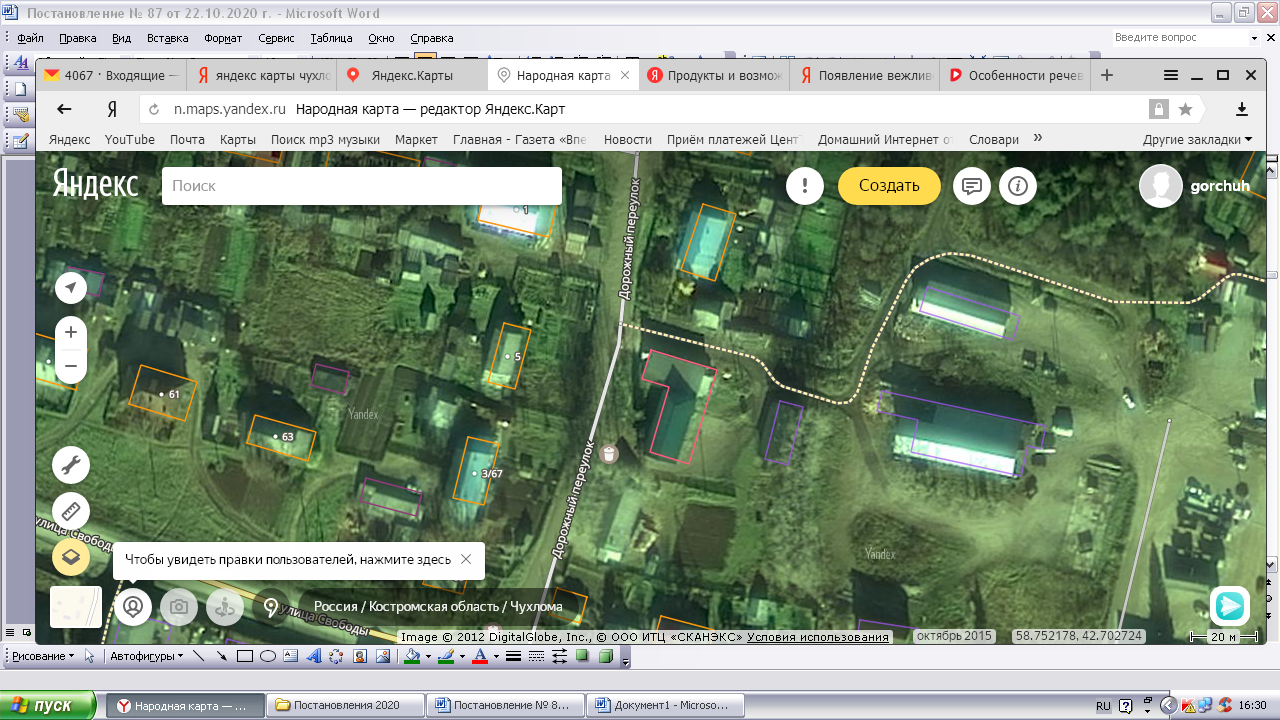 2ул. Луговая, у д. 273,75 кв.м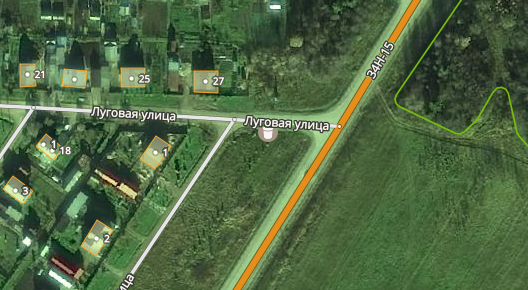 3ул. Полевая, у д.41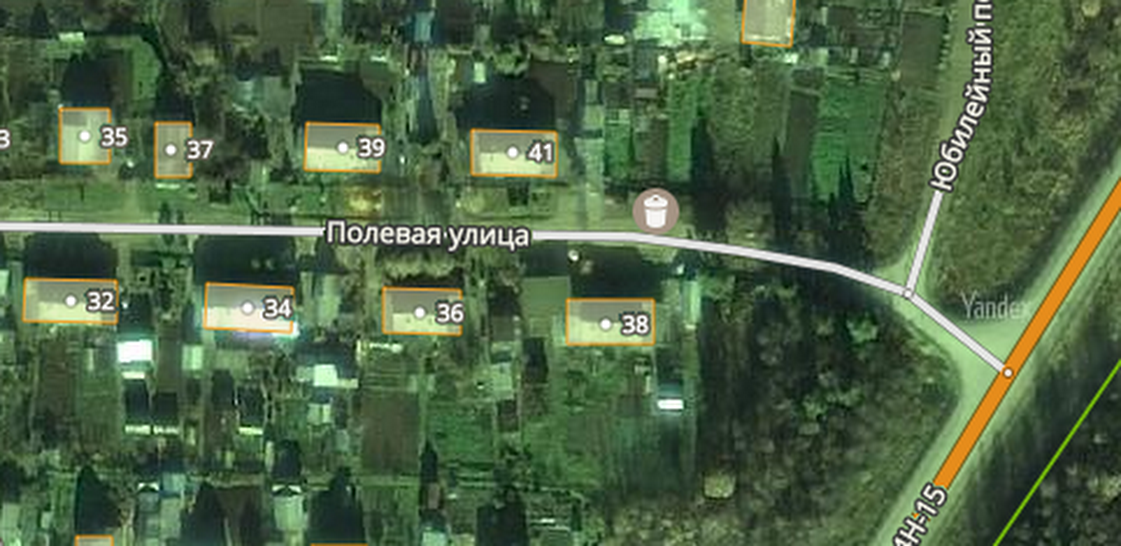 4ул. Заречная, у д. 103,75 кв.м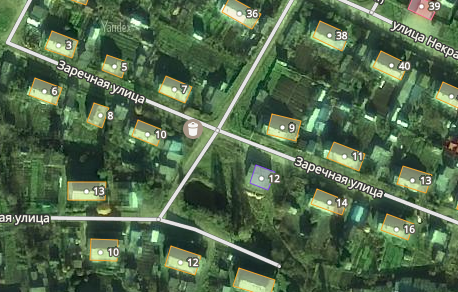 5ул. Некрасова/ул. Липовая, д.11,25 кв.м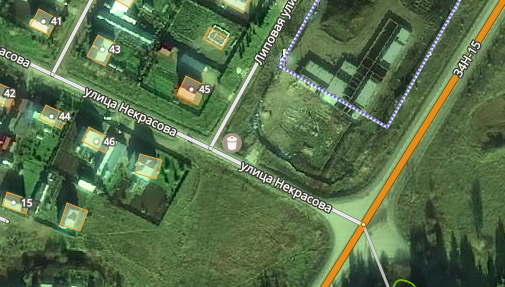 6ул. Зеленая, у д. 22,5 кв.м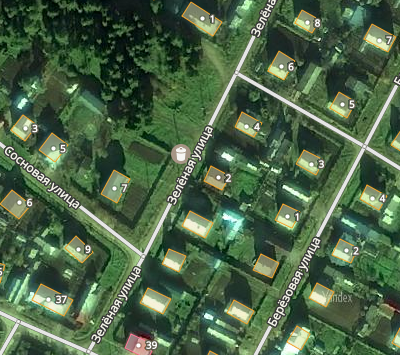 7ул. Некрасова, уд. 313,75 кв.м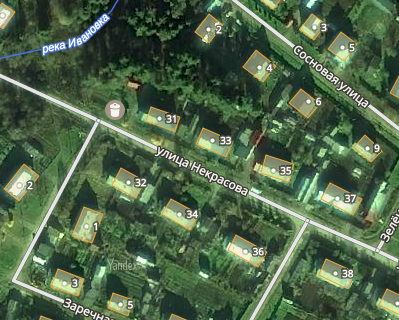 8ул. Строительная/ул. Лесная, д. 23,75 кв.м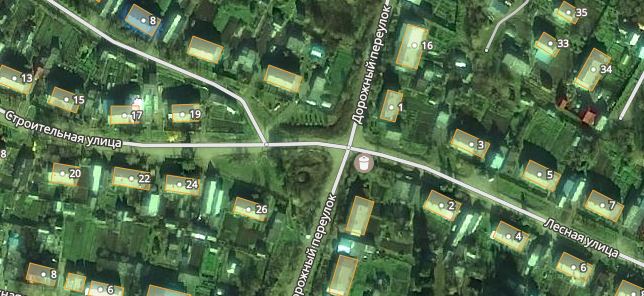 9ул. Лесная, д.132,5 кв.м 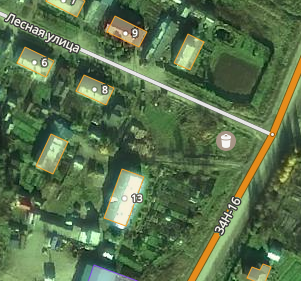 10ул. Свободы, у д. 573,75 кв.м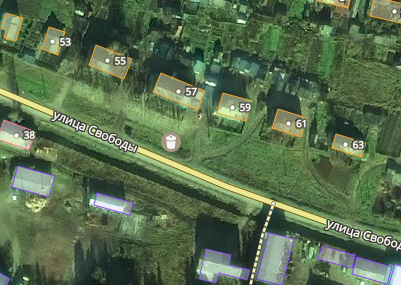 11ул. Катенина, у д. 122,5 кв.м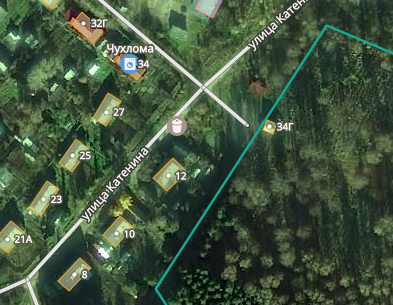 12ул. Строительная/пер. Свободы, у д. 225 кв.м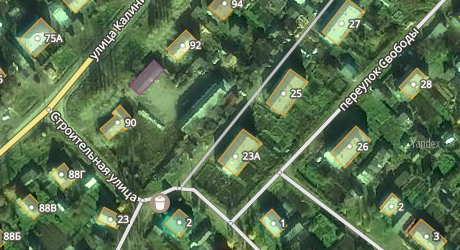 13ул. Калинина, у д.1005  кв.м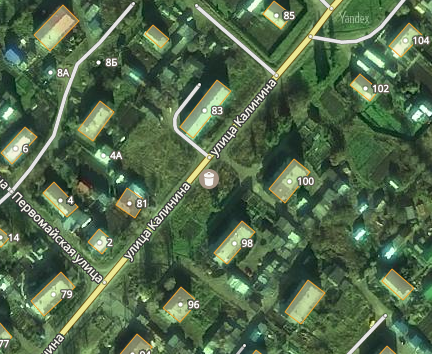 14ул. Васильковая, у д. 13,75 кв.м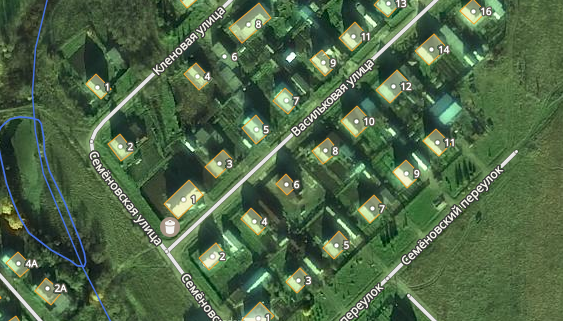 15ул. Яковлева, у д.423,75 кв.м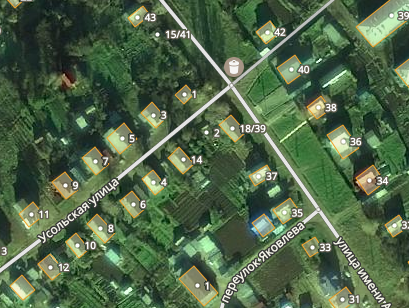 16ул. Писемского д.2/ ул. Рыбацкая, д. 10А3,75 кв.м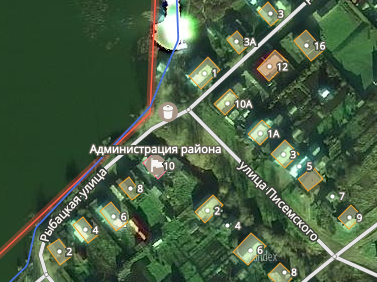 17ул. Свердлова, д. 112,5 кв.м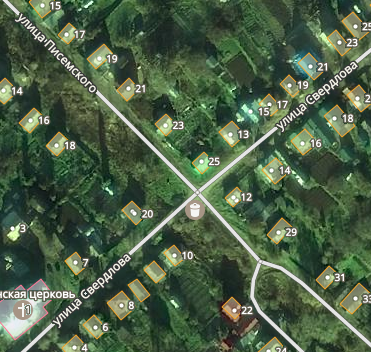 18ул. Первомайская, д. 22 (у детского сада «Колосок»)5 кв.м 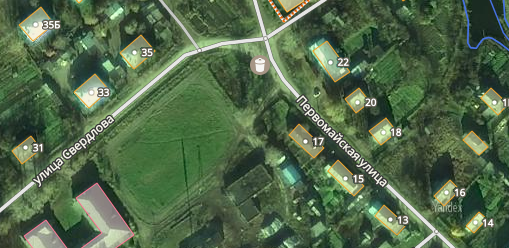 19ул. Первомайская, у д.103,75 кв.м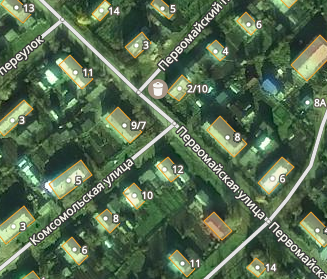 20ул. Калинина, у д. 571,25 кв.м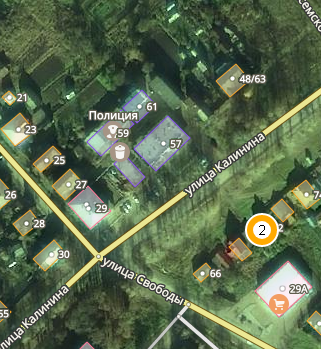 21ПЧ № 17 пл. Революции, у д. 75 кв.м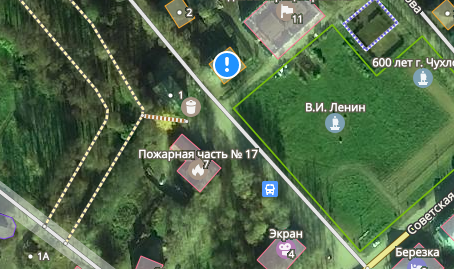 22пл. Революции, д. 1а1,25 кв.м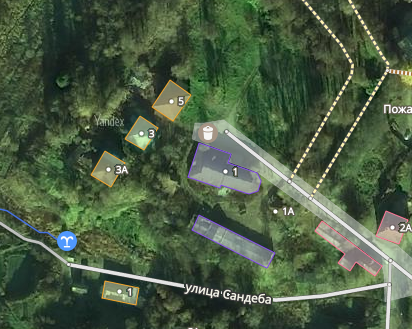 23ул. М. Горького, у д.10 (асфальтовая площадка)3,75 кв.м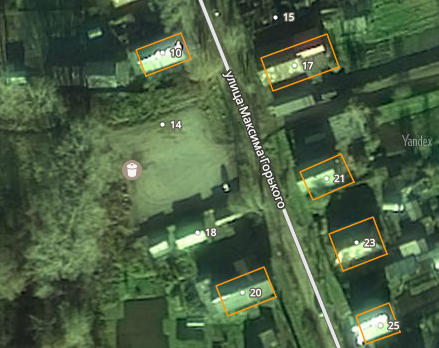 24Ул. Калинина, д.47 В3,75 кв.м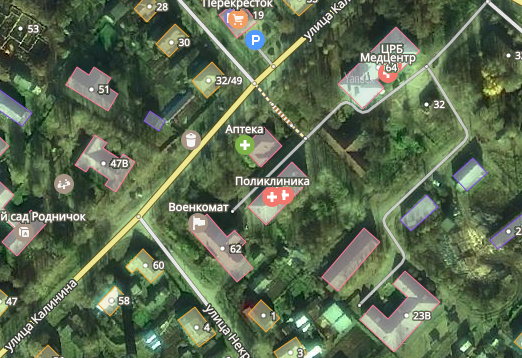 25ул. Лебедева, у д.51,25 кв.м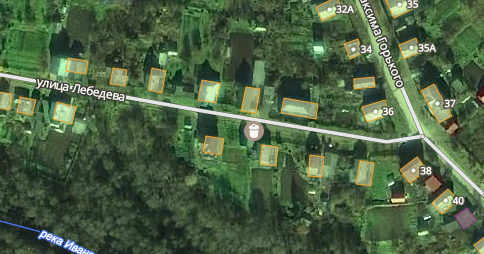 26ул. Доктора Малыгина, д. 1 (Стадион)2,5 кв.м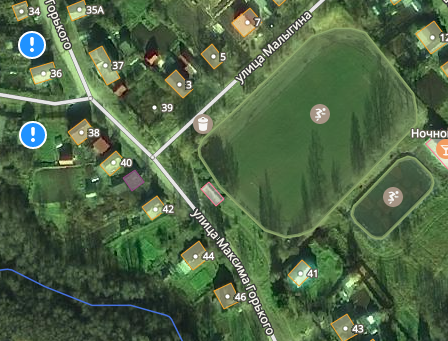 27ул. Загородная/ ул. Буевская, напротив дома № 73,75 кв.м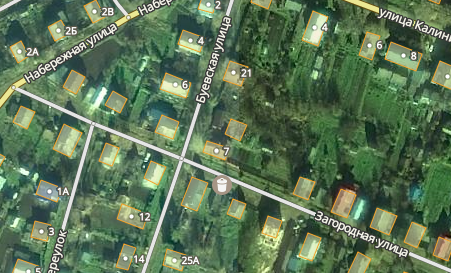 28ул. Набережная, у д.112,5 кв.м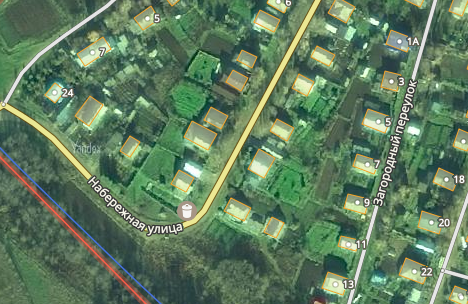 29ул. Овчинникова, д. у д.292,5 кв.м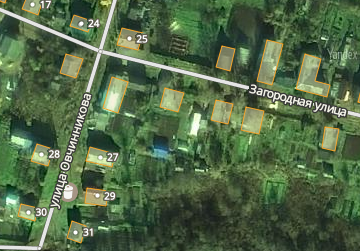 30ул. Овчинникова, у д. 123,75 кв.м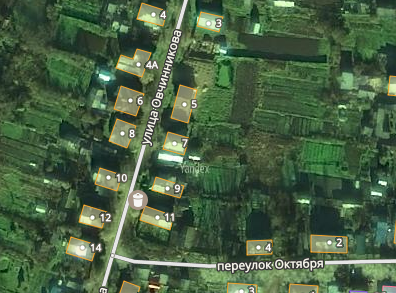 31ул. Октября, у д.236,25 кв.м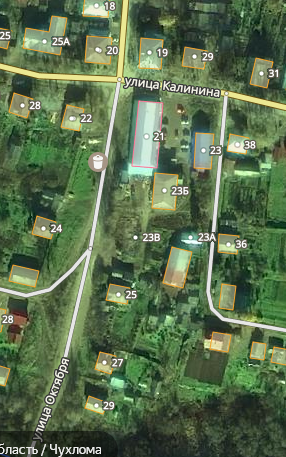 32ул. Первомайская, у д. 335 кв.м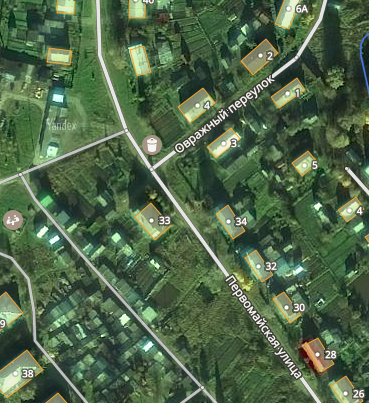 33ул. М. Горького, у д. 513,75 кв.м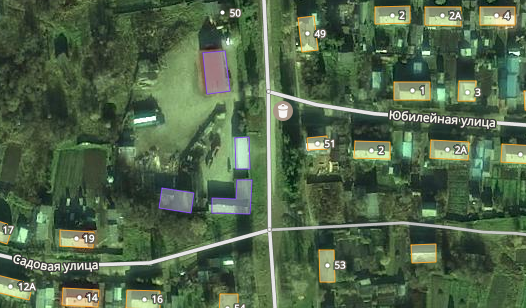 34ул. М. Горького, у д.472,5 кв.м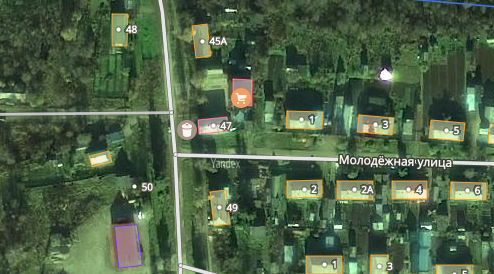 35ул. М. Горького, у д. 573,75 кв.м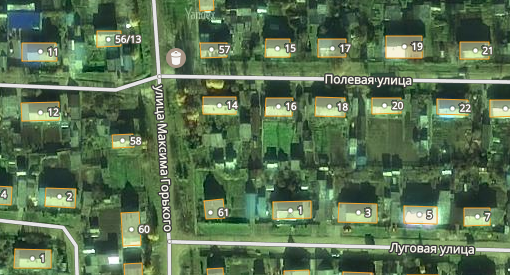 36ул. М. Горького, у д. 653,75 кв.м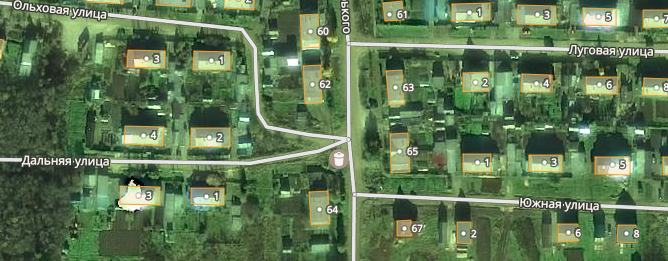 37ул. Цветочная, у д. 5 1,25 кв.м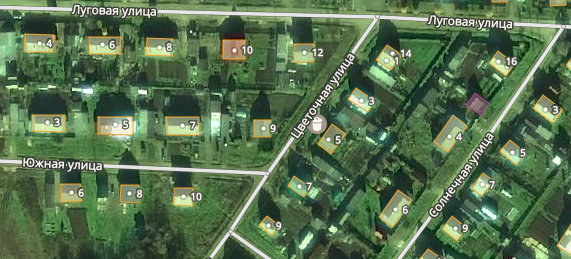 38ул. Березовая, у д. 122,5 кв.м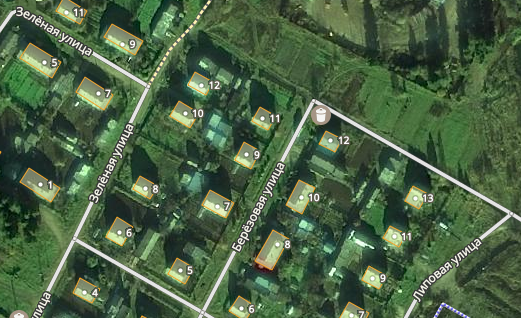 39ул. Советская, у д.38 (Городская баня)3,75 кв.м 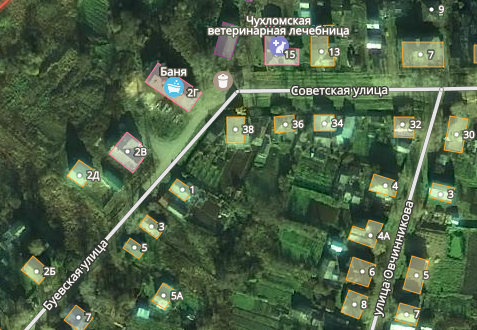 40ул. Ленина, у д.9 2,5 кв.м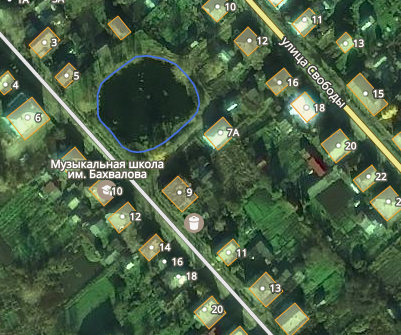 41ул. Нагорная (конец улицы)3,75 кв.м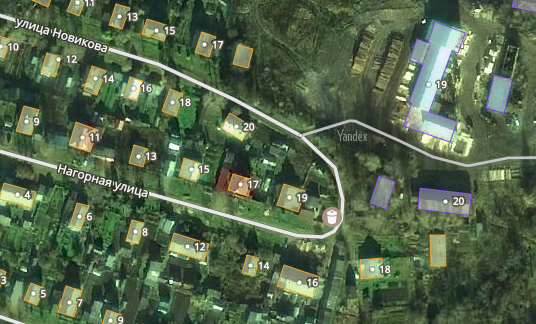 42ул. Садовая, у д. 25 кв.м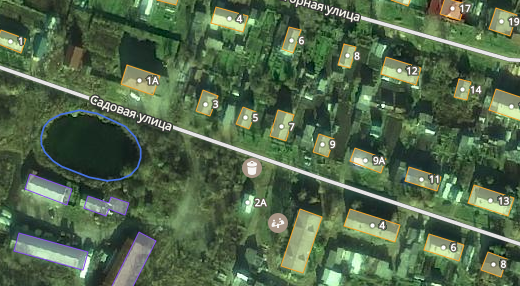 43ул. Калинина/ ул. Писемского у д. 48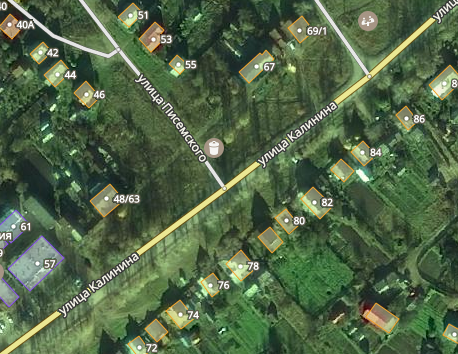 44ул. Дорожная, уд. 152,5 кв.м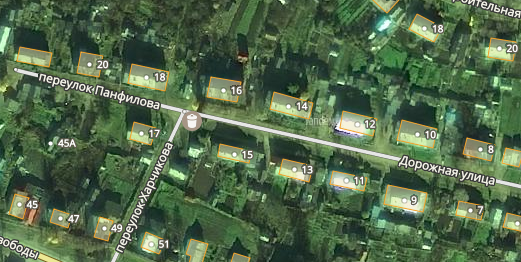 45ул. Калинина, у д. № 42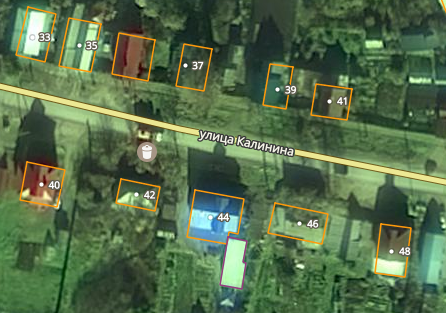 46АД Чухлома-Солигалич1,25 кв.м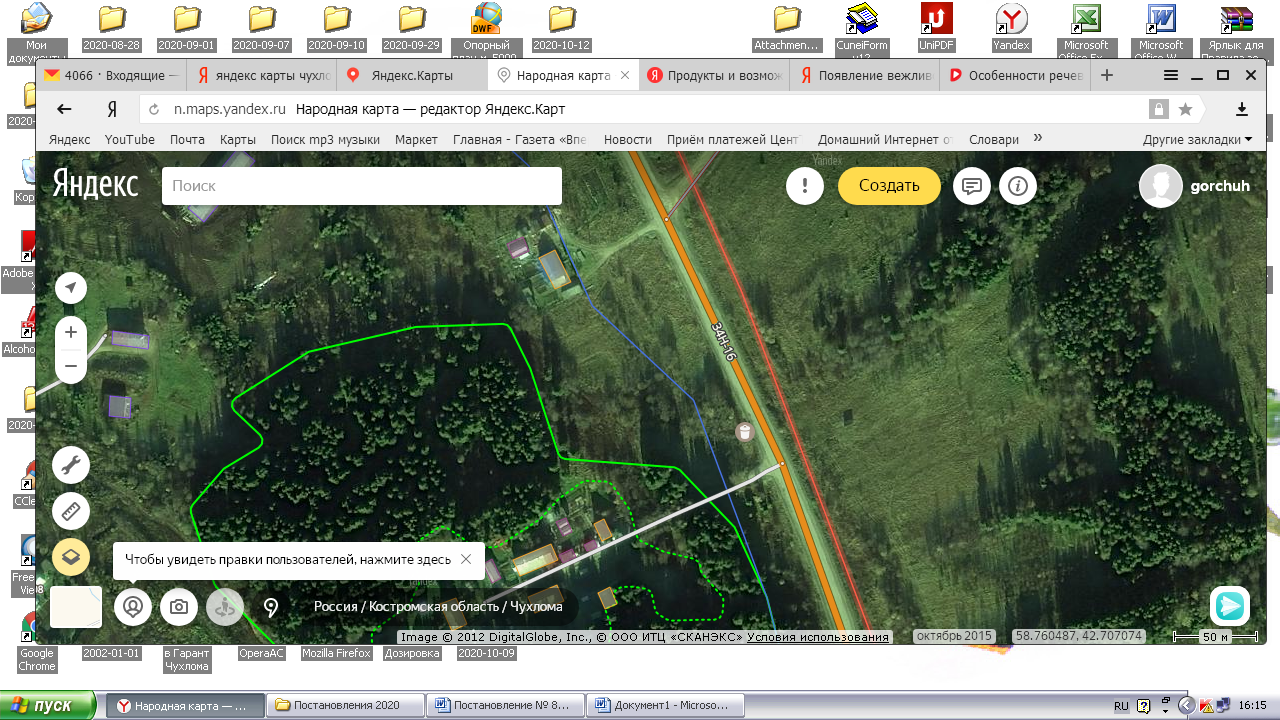 47пер. Юбилейный, д.183,75 кв.м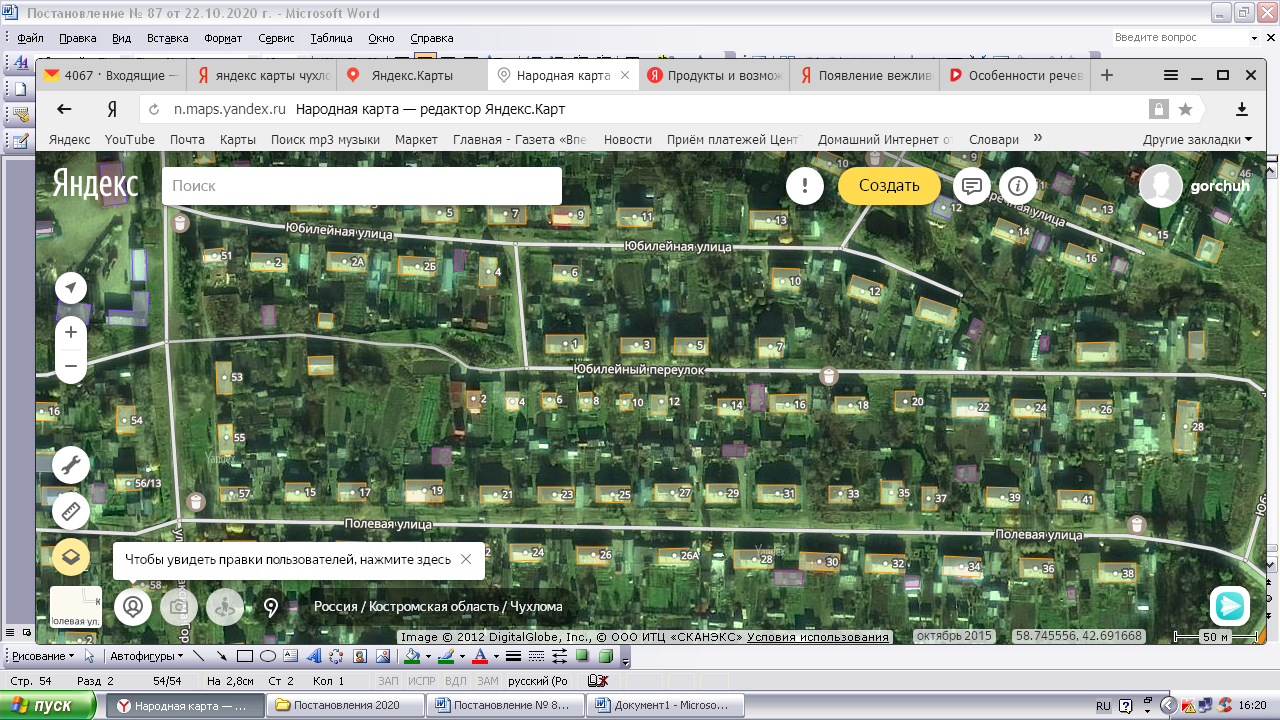 48ул. Свободы, д.651,25 кв.м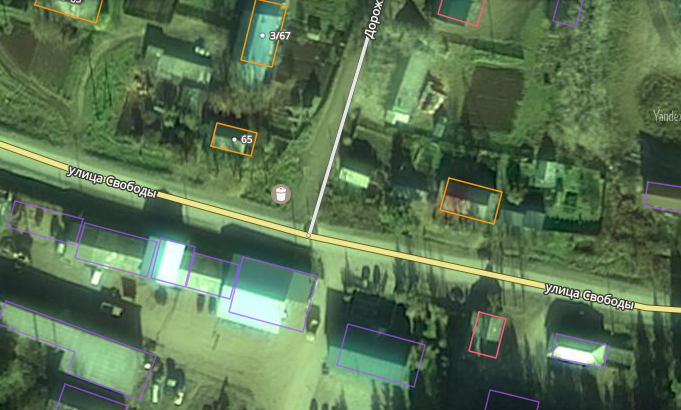 49ул. Новая, д.71,25 кв.м 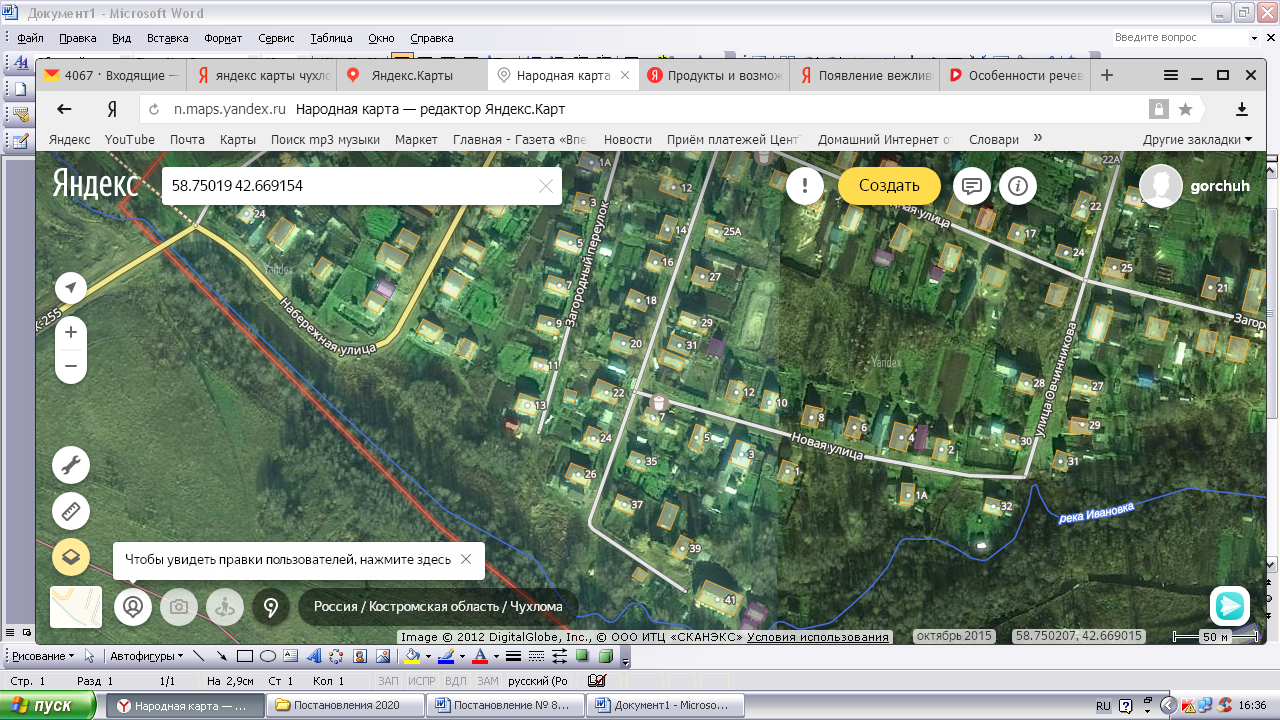 50ул. М. Горького, д.7 2,5 кв.м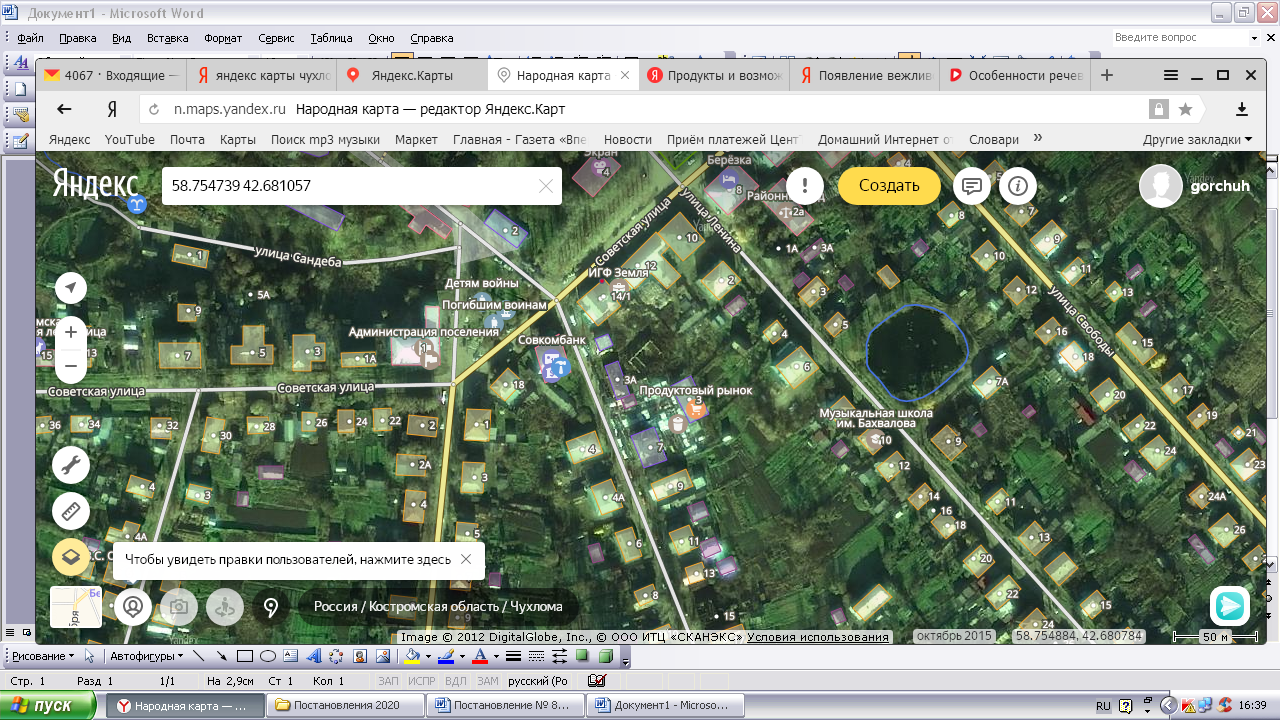 51ул. Буевская, у д. 261,25 кв.м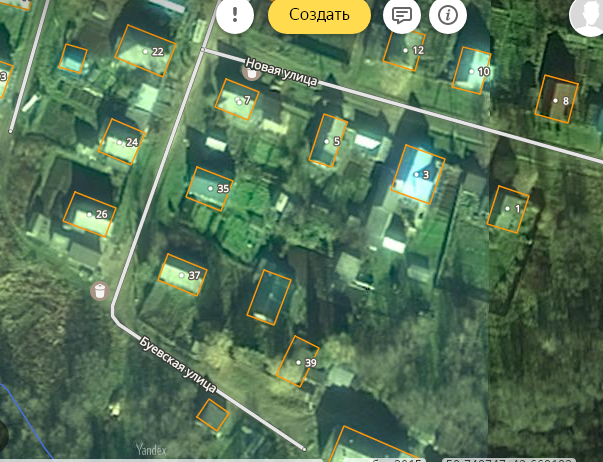 52ул. Свободы, д.34 1,25 кв.м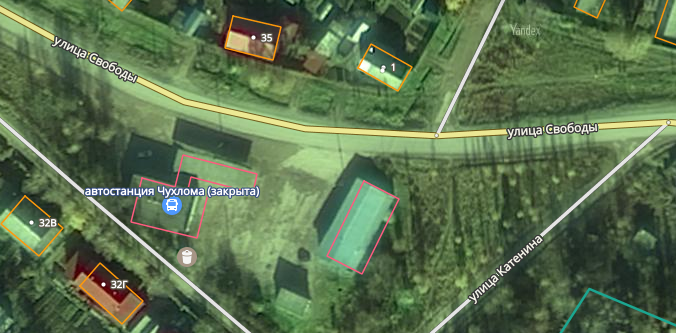 53ул. Свободы, д. 401,25 кв.м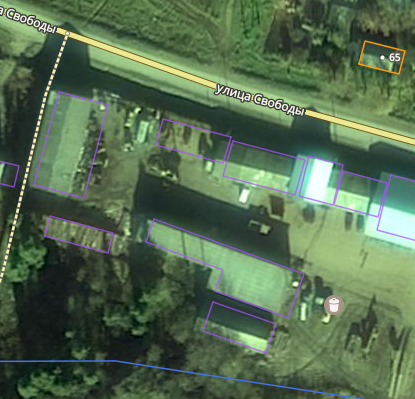 54ул. Калинина, д. 64.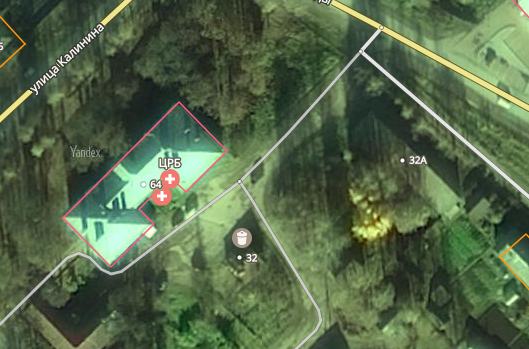 55ул. Октября, д. 312,5 кв.м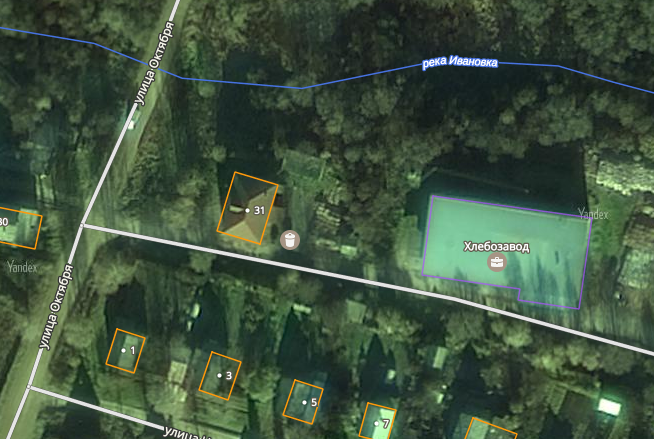 56ул. Яковлева, д. 225 кв.м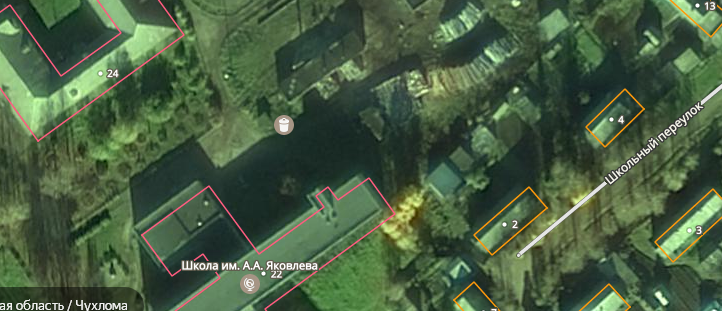 57ул. Калинина, д. 47 А2,5 кв.м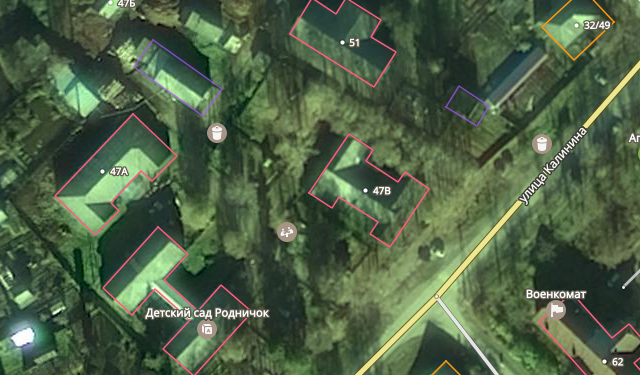 58ул. Первомайская, д.22А2,5 кв.м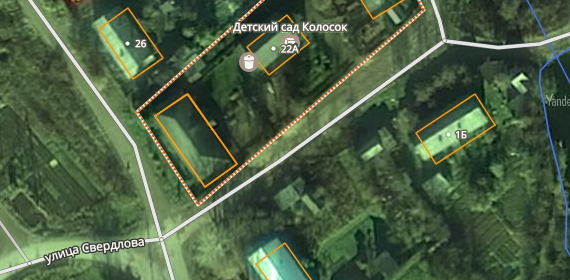 59ул. Октября, д. 212,5 кв.м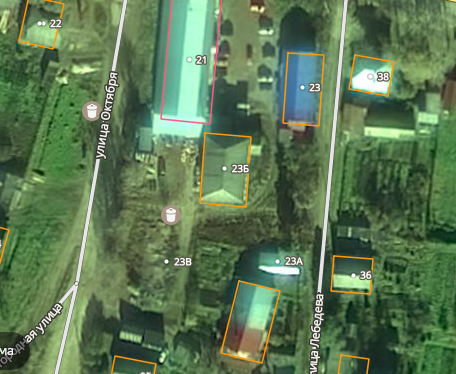 60ул. Ленина, д. 191,25 кв.м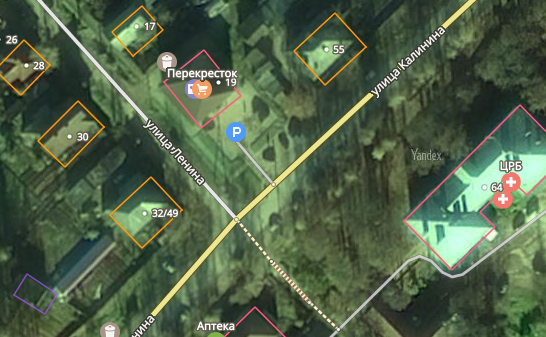 61ул. Свободы,  у д.29А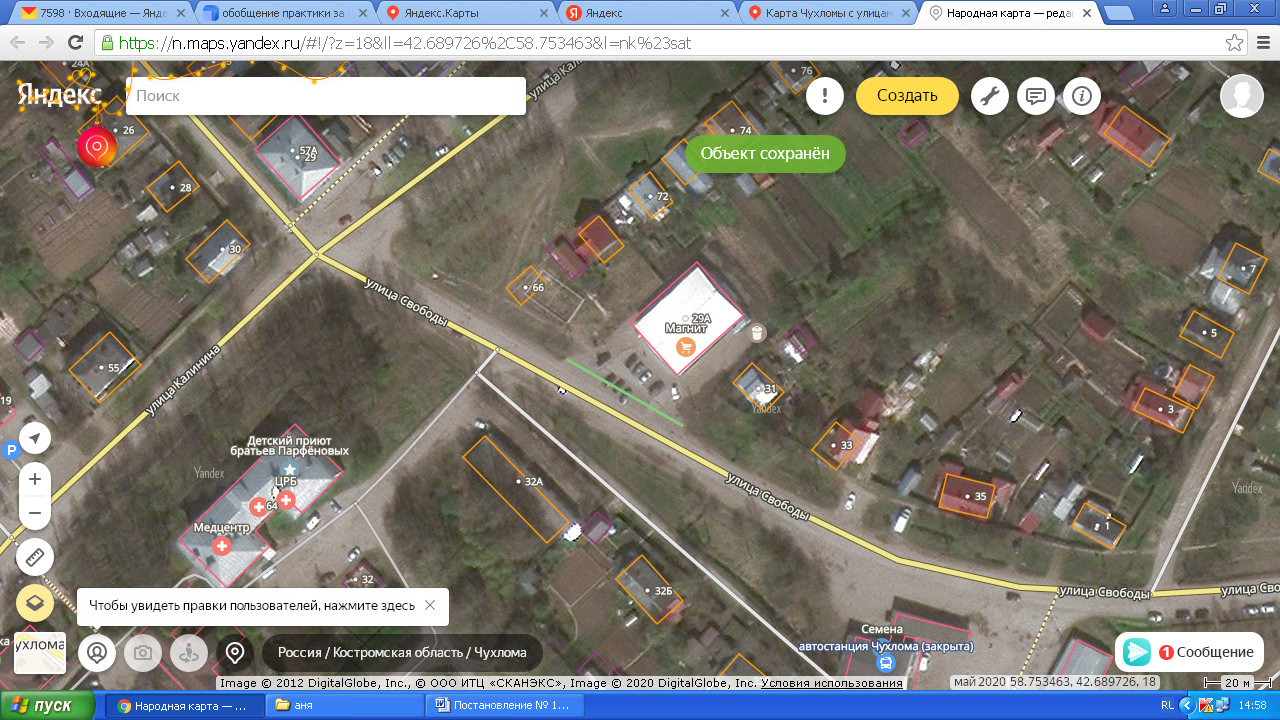 62Пер. Дорожный, д. 21,25 кв.м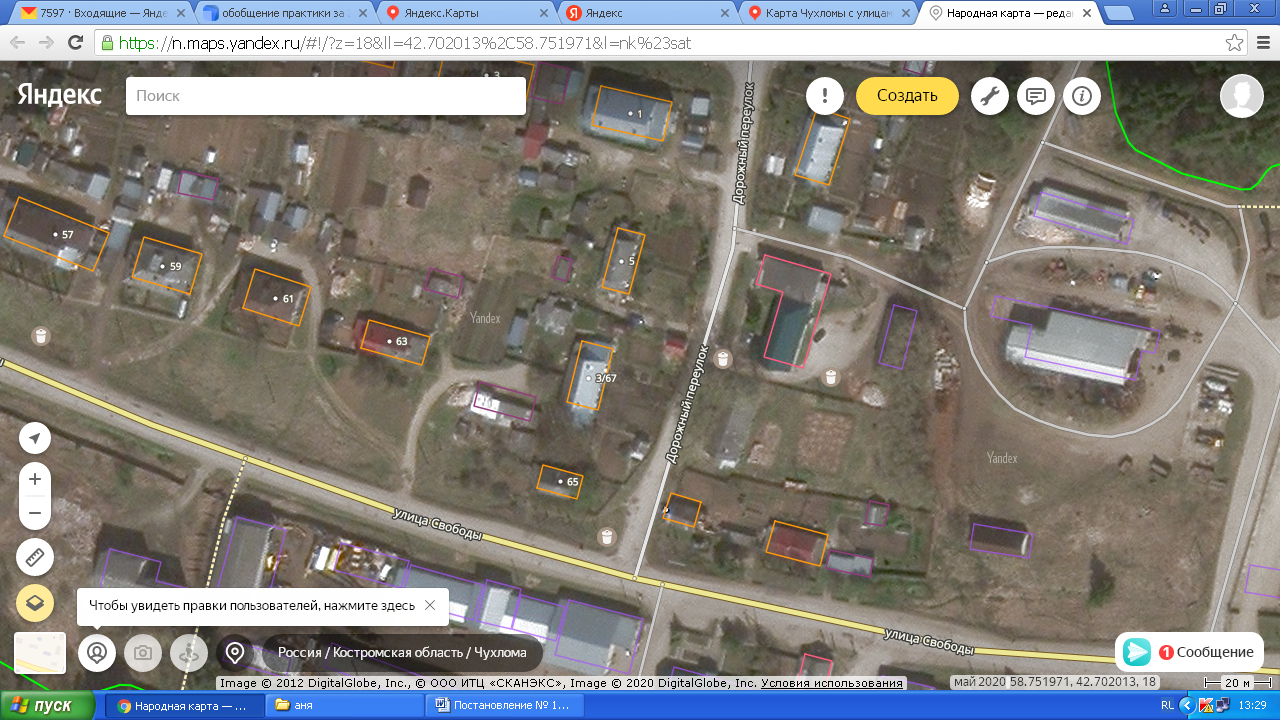 63Пер. Дорожный, д. 12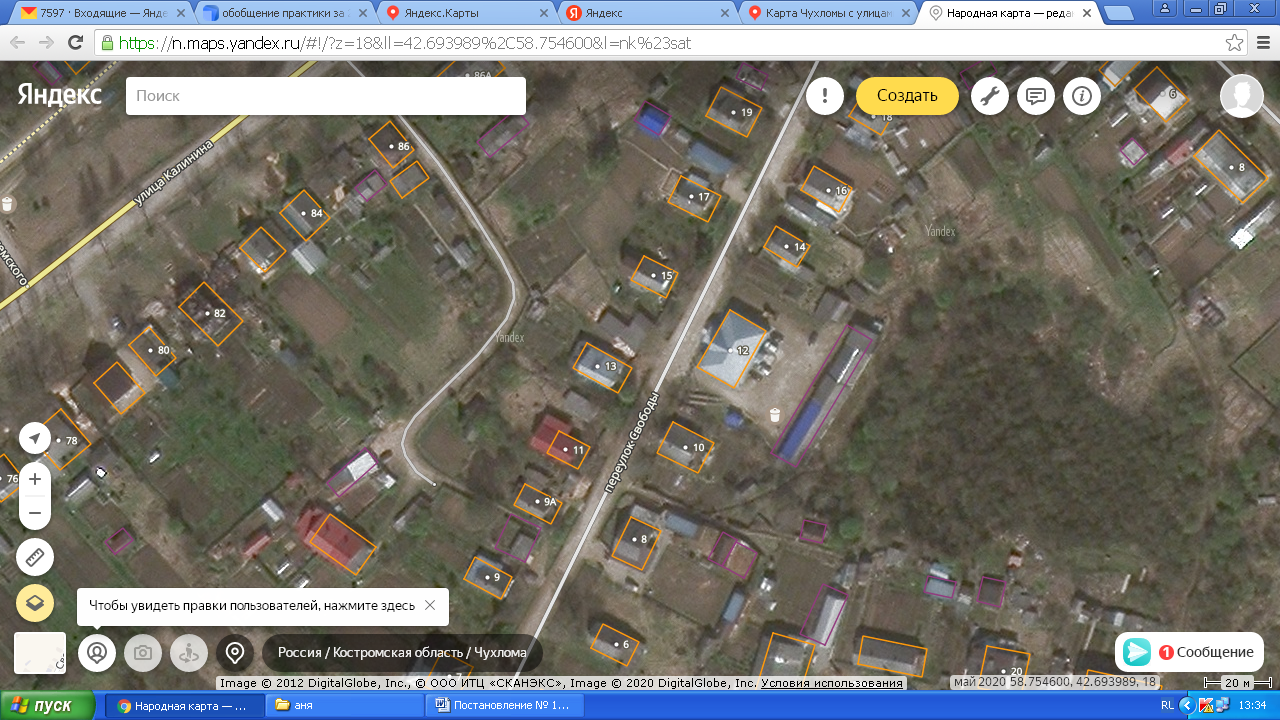 64Ул. Лесная, д. 11 а1,25 кв.м.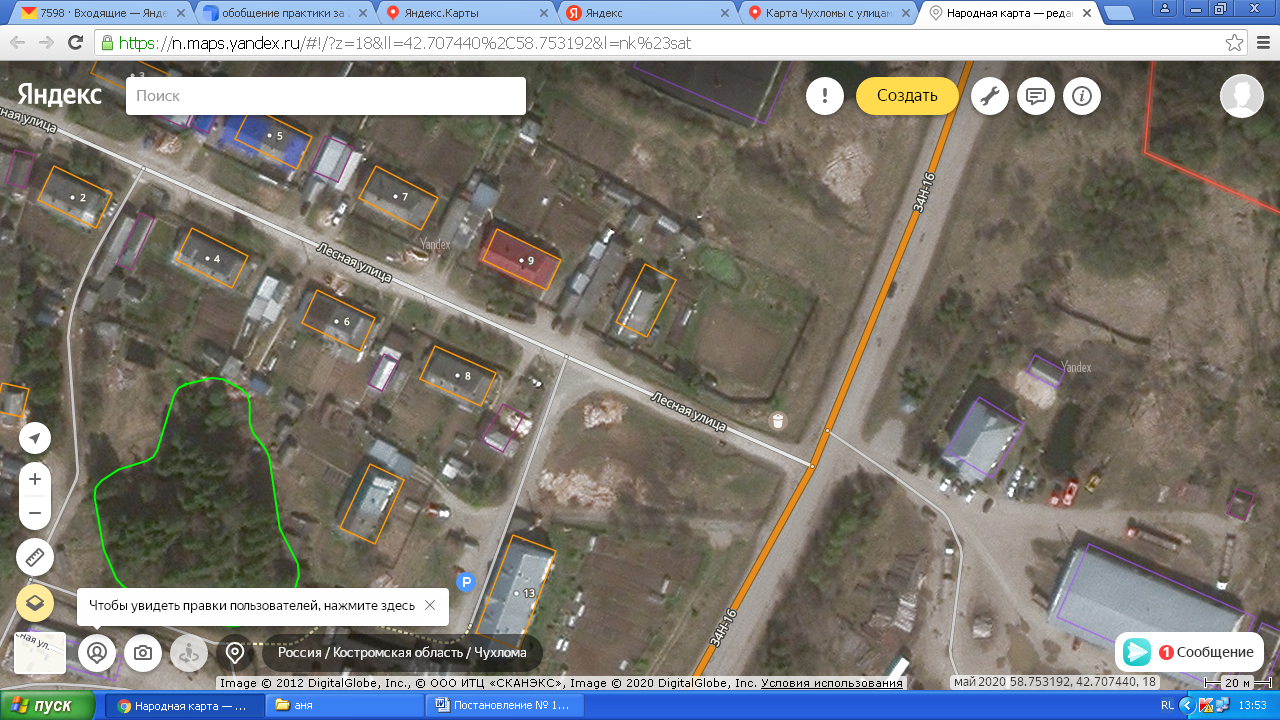 65Ул. Октября , д. 231,25 кв.м.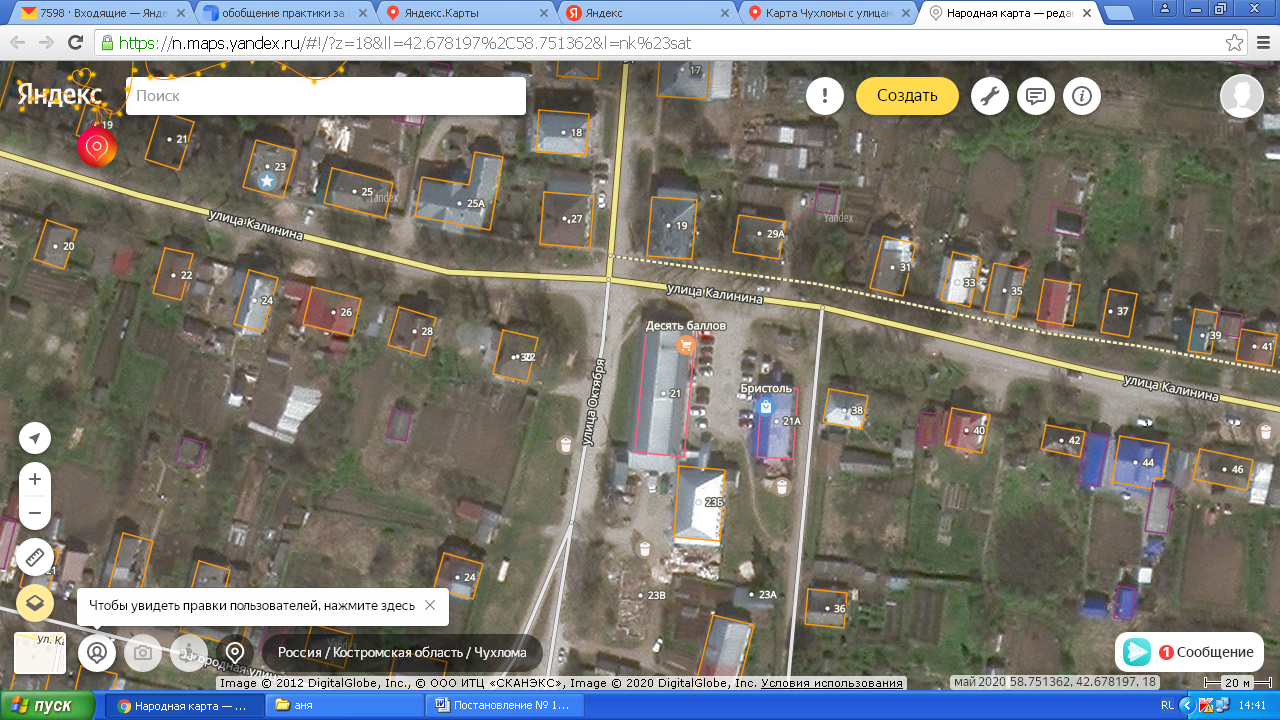 66Ул. Октября, д. 40а.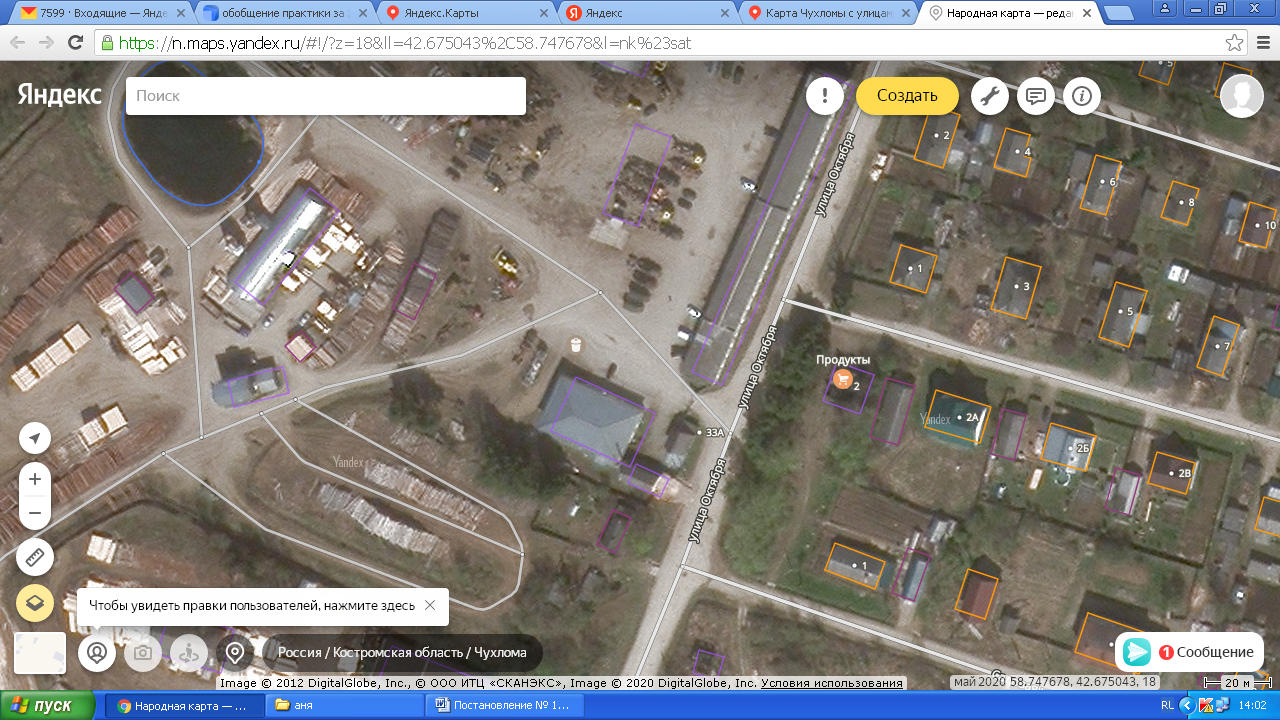 67Ул. Свободы, д.21,25 кв.м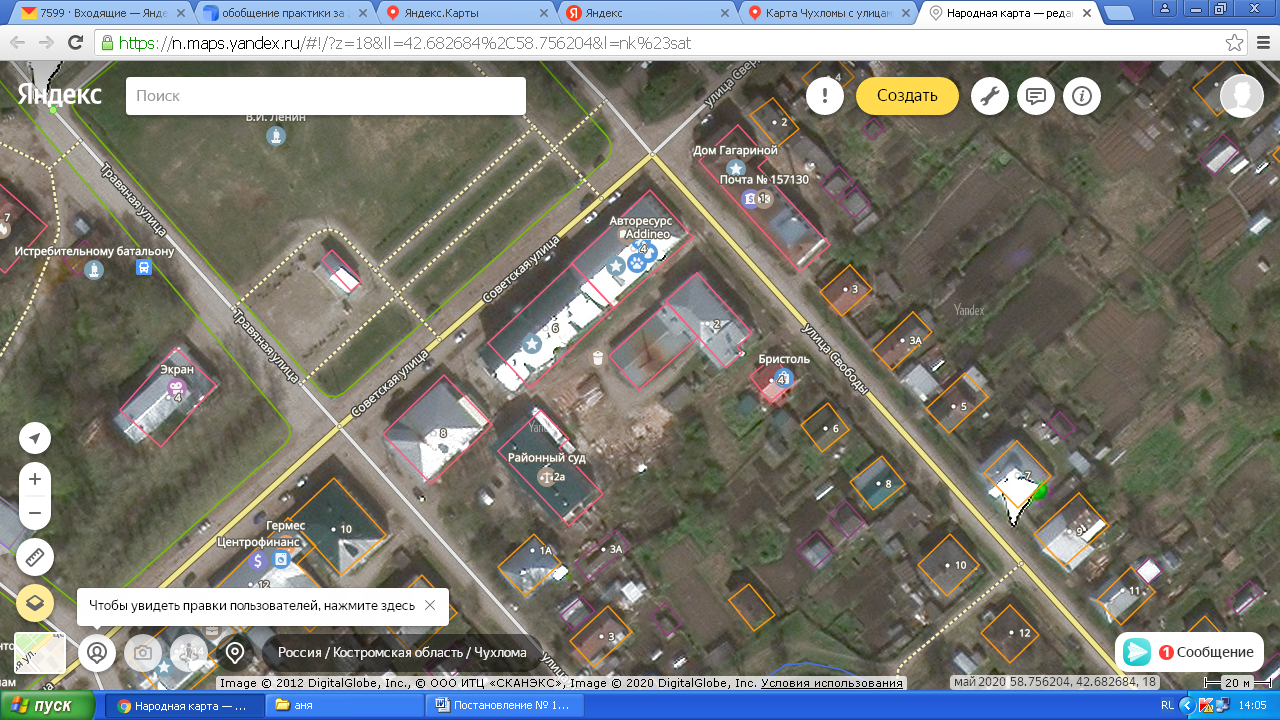 68Ул. Свободы, д.11,25 кв.м 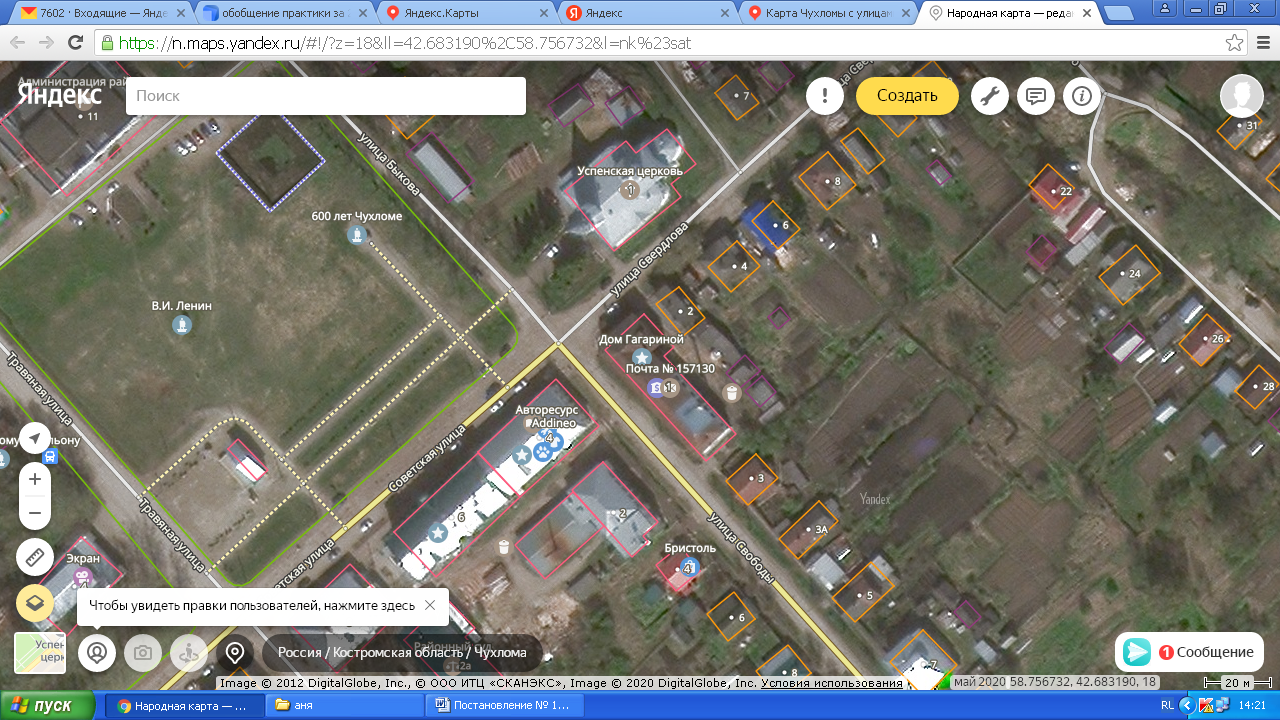 69Ул. Свободы, д. 361,25 кв.м.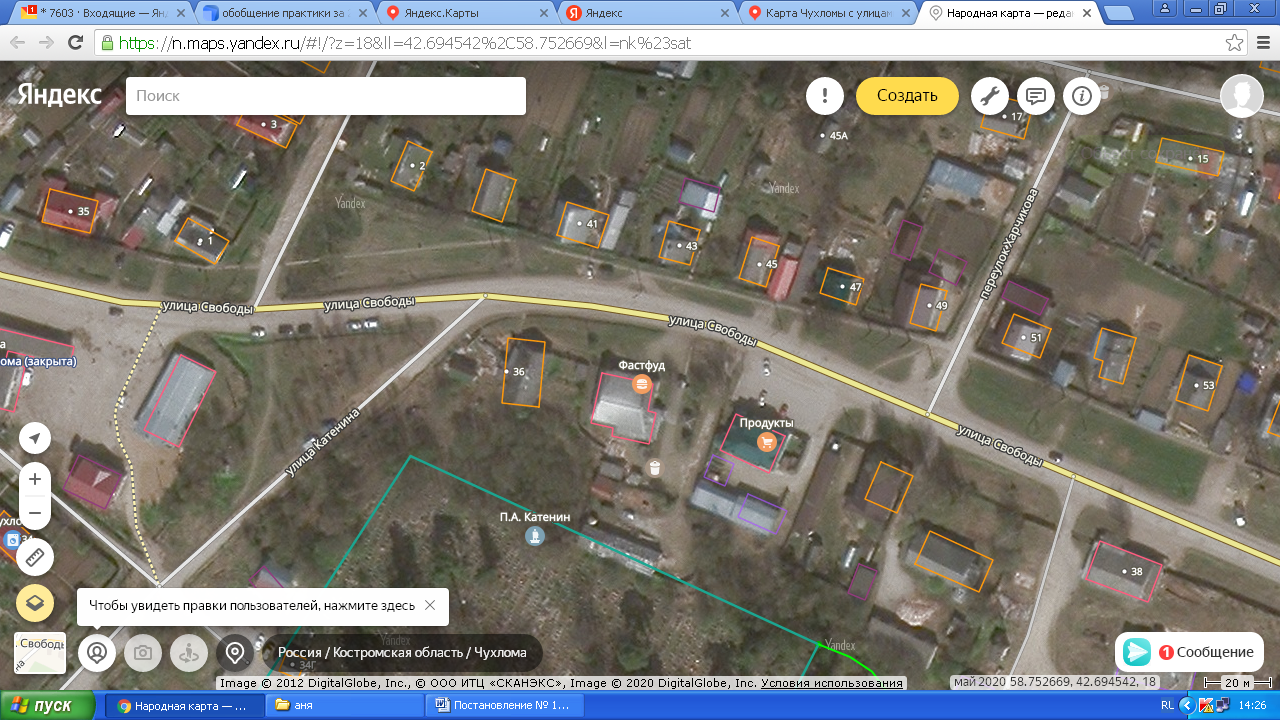 70Ул. Свободы, д.381,25 кв.м.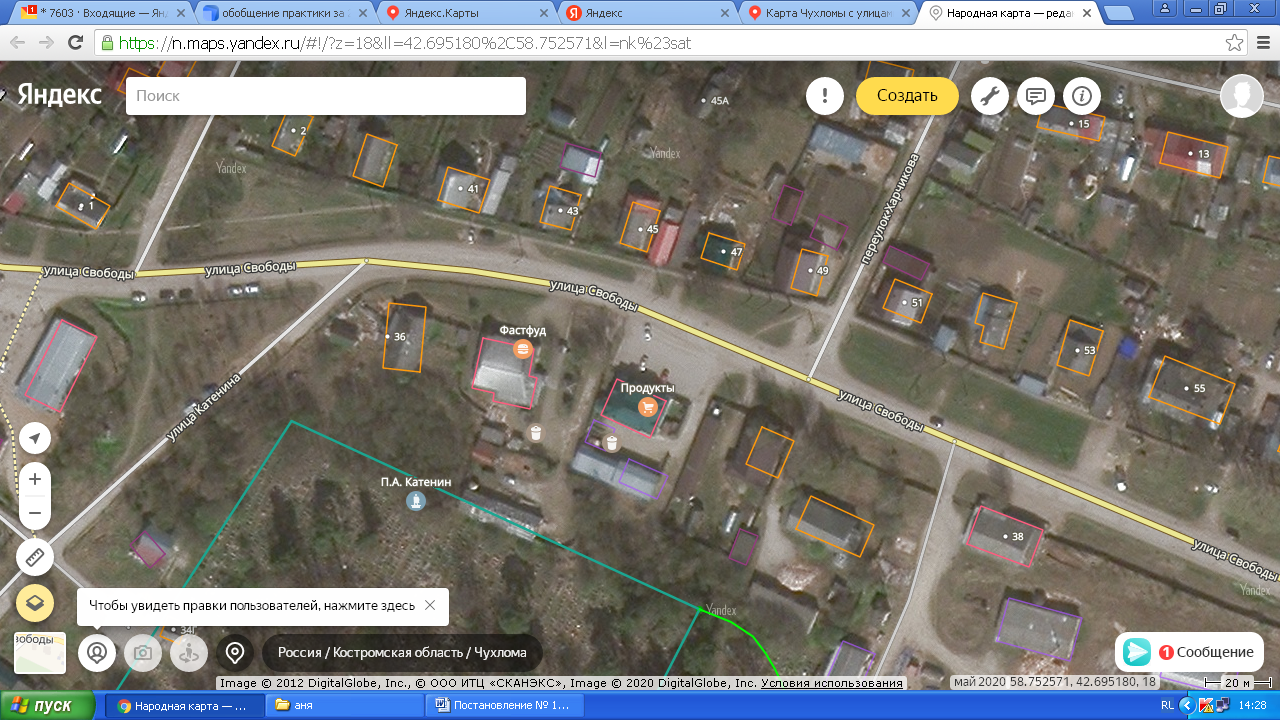 71Ул. М. Горького, д. 68, 711,25 кв.м.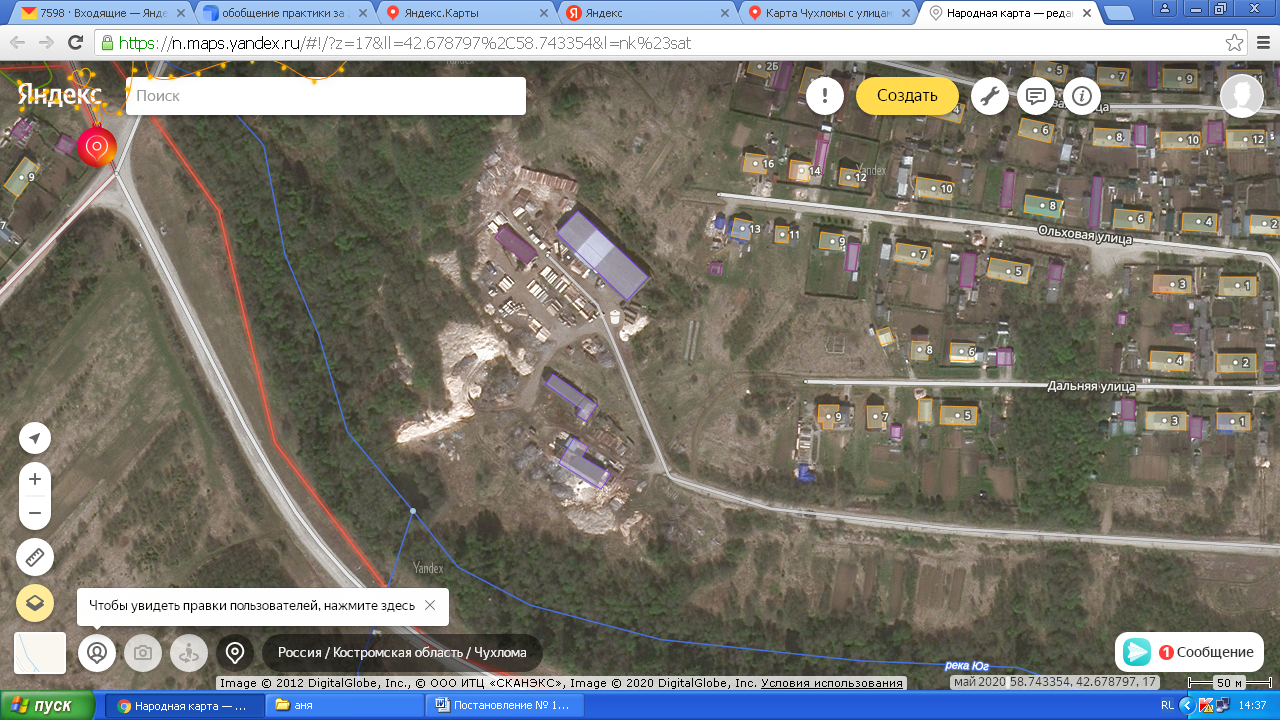 72Ул. Советская, д.281,25 кв.м.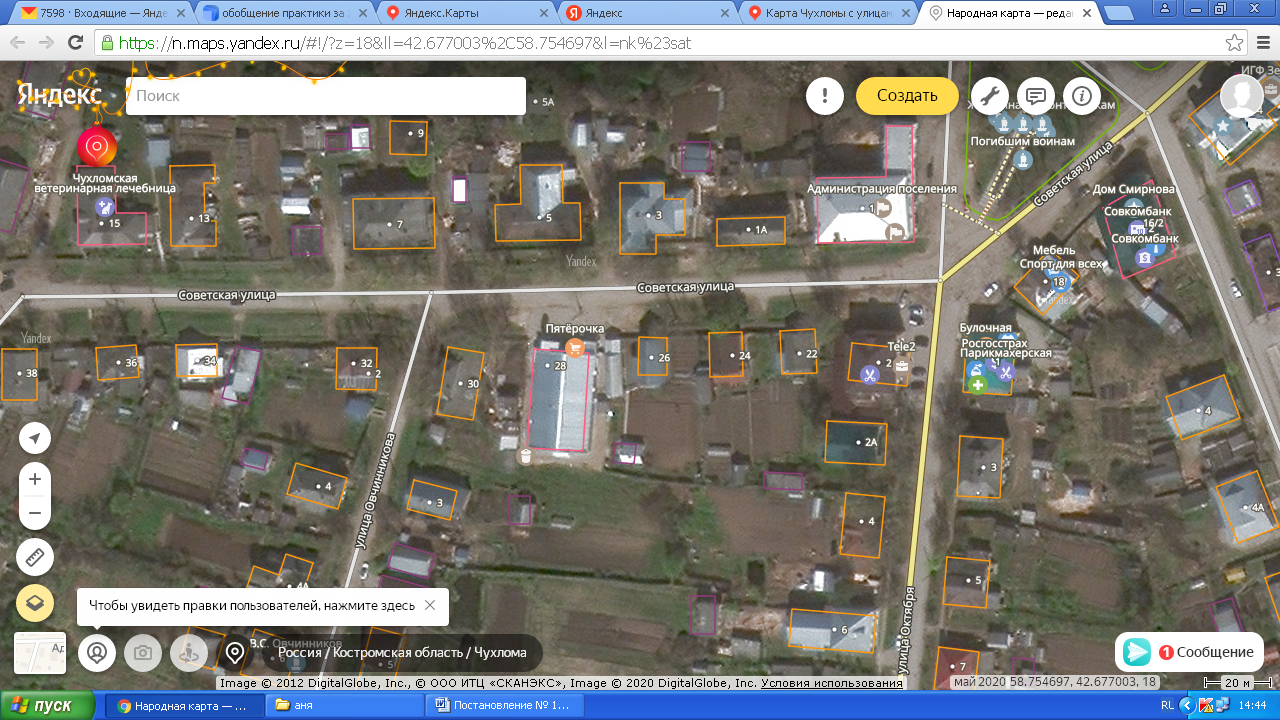 73Пер. Дорожный, д.2Б1,25 кв. м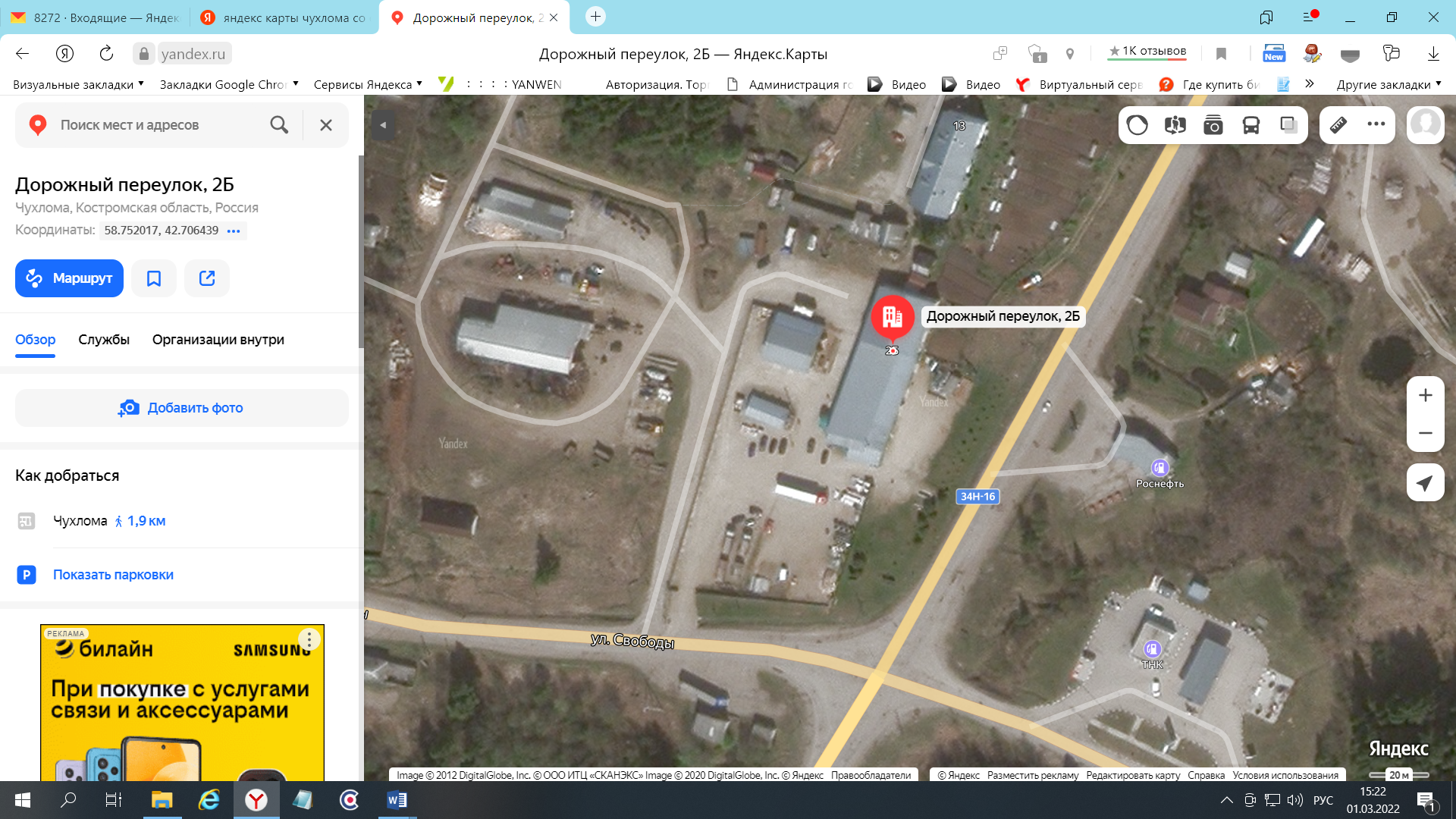 74Ул. Отрадная 2,5 кв. м75Ул. Соловьиная6,25 кв.м 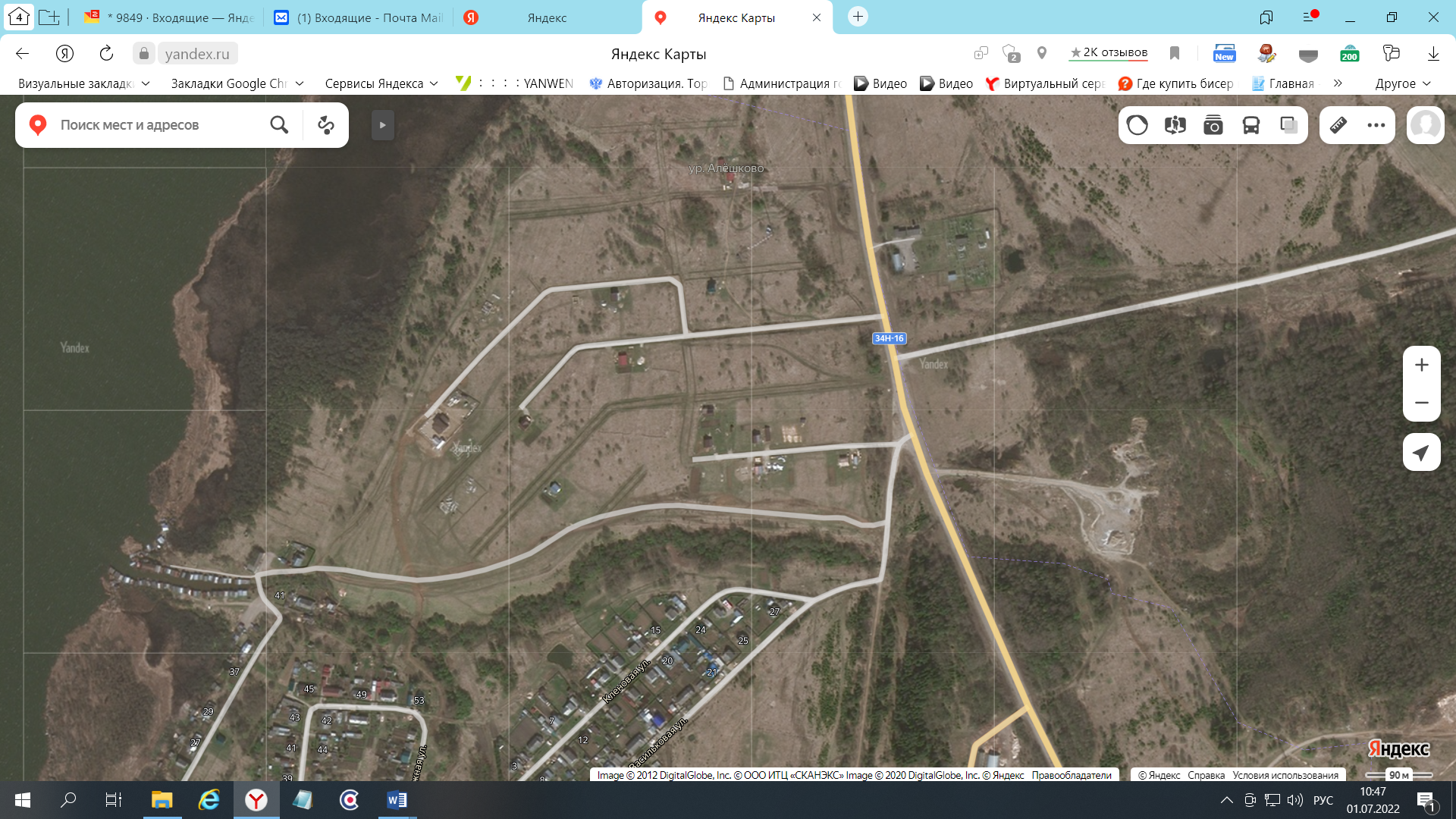 № п/пНаименование учреждения (организации), место его нахождения (адрес)Наименование помещения1 МКУК Чухломский РДК (г. Чухлома, ул. Советская, д.6)Зрительный зал Дома культурыИздатель: администрация городского поселения город Чухлома Чухломского муниципального района Костромской области;157130 Костромская обл., Чухломский район, город Чухлома, ул. Советская, дом 1,e-mail: gorchuh@yandex.ruТираж: 10 экз.Учредители: Совет депутатов городского поселения город Чухлома Чухломского муниципального района Костромской области и администрация городского поселения город Чухлома Чухломского муниципального района Костромской области (157130 Костромская обл., Чухломский район, город Чухлома, ул. Советская, дом 1)Официальное печатное издание органов местного самоуправления городского поселения город Чухлома Чухломского муниципального района Костромской области- «Вестник Чухломы»В соответствии со статьей 12 Закона РФ от 27 декабря .№2124-1 «О средствах массовой информации»Издание освобождается от регистрации